СОВЕТ ДЕПУТАТОВ ГОРОДА НОВОСИБИРСКА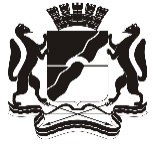 РЕШЕНИЕЗаслушав председателя контрольно-счетной палаты города Новосибирска Шилохвостова Г. И. о деятельности контрольно-счетной палаты города Новосибирска за 2019 год, в соответствии с Федеральным законом от 06.10.2003 № 131-ФЗ «Об общих принципах организации местного самоуправления в Российской Федерации», пунктом 2 статьи 34 Положения о контрольно-счетной палате города Новосибирска, принятого решением Совета депутатов города Новосибирска от 26.10.2011 № 455, руководствуясь статьями 35, 43 Устава города Новосибирска, Совет депутатов города Новосибирска РЕШИЛ:1. Принять к сведению отчет о деятельности контрольно-счетной палаты города Новосибирска за 2019 год (приложение).2. Решение вступает в силу со дня его подписания.3. Контроль за исполнением решения возложить на постоянную комиссию Совета депутатов города Новосибирска по бюджету и налоговой политике.Разослать:1. Прокурору города2. Правовое управление Совета депутатов3. Отдел протокольного обеспечения4. Шилохвостову Г. И.5. Черных В. В.СОГЛАСОВАНОПриложениек решению Совета депутатовгорода Новосибирскаот 18.03.2020 № 955ОТЧЕТо деятельности контрольно-счетной палаты города Новосибирска за 2019 годВводные положенияПравовые основы деятельности контрольно-счетной палаты города Новосибирска определены Уставом города Новосибирска, Положением «О контрольно-счетной палате города Новосибирска», принятым решением Совета депутатов города Новосибирска от 26.10.2011 № 455 (далее - Положение), федеральным законодательством РФ: Бюджетным кодексом РФ, Федеральным законом от 06.10.2003 № 131-ФЗ «Об общих принципах организации местного самоуправления в Российской Федерации», Федеральным законом от 07.02.2011 № 6-ФЗ «Об общих принципах организации и деятельности контрольно-счетных органов субъектов Российской Федерации и муниципальных образований». Контрольно-счетная палата города Новосибирска (далее – Контрольно-счетная палата, Палата) представляет собой независимый орган внешнего финансового контроля, который подотчетен Совету депутатов города Новосибирска, и через механизмы местного самоуправления – жителям города Новосибирска. Палата является постоянно действующим органом внешнего финансового контроля, образованным Советом депутатов города Новосибирска в целях осуществления контроля за исполнением бюджета города Новосибирска, соблюдением установленного порядка подготовки и рассмотрения проекта бюджета города, отчета о его исполнении, а также в целях контроля за соблюдением установленного порядка управления и распоряжения имуществом, находящимся в муниципальной собственности. Полномочия Контрольно-счетной палаты распространяются на вопросы соблюдения субъектами бюджетной системы финансово-бюджетного законодательства, своевременности и полноты мобилизации муниципальных ресурсов, эффективности и законности управления муниципальной собственностью, полноты, законности, результативности (эффективности и экономности) и целевого исполнения средств местного бюджета участниками бюджетного процесса в городе Новосибирске, соблюдения ими правил ведения бюджетного учёта и отчётности, осуществления аудита в сфере закупок и осуществления производства по делам об административных правонарушениях в сфере бюджетного законодательства.Контрольные полномочия Палаты распространяются на органы местного самоуправления и муниципальные органы, муниципальные учреждения и унитарные предприятия города Новосибирска, а также иные организации, использующие муниципальное имущество, получающие субсидии, кредиты или гарантии за счет средств бюджета города.Отчет о деятельности контрольно-счетной палаты города Новосибирска за 2019 год содержит характеристику результатов проведенных контрольных и экспертно-аналитических мероприятий, основные выводы, рекомендации и предложения по итогам мероприятий, проведенных Палатой, информацию о принятых мерах по устранению выявленных нарушений, совершенствованию бюджетного процесса и системы управления муниципальной собственностью. В настоящем отчете отражены результаты деятельности, направленной на повышение эффективности работы Палаты, качества ее взаимодействия с контрольно-счетными органами субъектов Российской Федерации и муниципальных образований, иными контролирующими органами, совершенствование правового и методологического обеспечения деятельности Палаты, а также задачи на 2020 год. Отчет о деятельности рассмотрен коллегией Палаты и утвержден Председателем (протокол от 13 февраля 2020 года).1. Основные направления и результаты контрольной и экспертно-аналитической деятельности в 2019 годуВ 2019 году деятельность Палаты строилась на основных принципах, являющихся базовыми для эффективного функционирования органа внешнего финансового контроля: законности, объективности, эффективности, независимости и гласности. На основании годового Плана деятельности, Палатой осуществлялся предварительный, текущий и последующий контроль над формированием и исполнением бюджета города в форме экспертно-аналитических и контрольных мероприятий.Все контрольные мероприятия предусматривали применение новых методов работы, стандартов финансового контроля Контрольно-счетной палаты, с использованием опыта Счетной палаты Российской Федерации. Продолжена работа по контролю, за устранением нарушений и недостатков в деятельности учреждений и структурных подразделений мэрии, выявленных контрольными мероприятиями в предшествующих периодах и выявляемых в 2019 году. Значительную роль играла выстроенная Палатой действенная система внешнего муниципального финансового аудита (контроля), основанная на единых организационных принципах и методологии. В отчетном году Палатой, в целях систематизации выявляемых нарушений, применялся Классификатор нарушений, рекомендованный к применению Счетной палатой Российской Федерации и апробированный в 2017 году.В 2019 году Палатой проведено 40 мероприятий, в том числе 9 экспертно-аналитических мероприятий, и 31 контрольное мероприятие. Аудит в сфере закупок осуществлен при проведении 23 контрольных мероприятий, контрольными и экспертно-аналитическими мероприятиями охвачено 123 объекта контроля. В ходе контрольных мероприятий работниками Палаты произведены осмотры с выездом на места 169 объектов муниципальной собственности.Комплекс контрольных и экспертно-аналитических мероприятий, осуществляемых в рамках предварительного и последующего контроля, составляет единую систему контроля Палаты за формированием и исполнением бюджета города Новосибирска. В соответствии с общим вектором развития внешнего финансового контроля в Российской Федерации, уделено значительное внимание укреплению доходной базы бюджета города, аудиту в сфере закупок. Мониторинг реализации Указов Президента РФ от 07.05.2012, 07.05.2018 осуществлялся посредством участия Палаты в заседаниях межведомственной рабочей группы при главном федеральном инспекторе по Новосибирской области.Основные показатели, характеризующие деятельность Палаты представлены в таблицеВ ходе контрольных и экспертно-аналитических мероприятий Палатой выявлено нарушений в финансово-бюджетной сфере на сумму 1 714,7 млн. рублей. Контролем за эффективностью использования бюджетных средств установлено их неэффективное использование на сумму 12,1 млн. рублей. Вследствие допущенных нарушений, финансовые потери бюджета города составил 31,6 млн. рублей. Нецелевого использования бюджетных средств в отчетном году не выявлено.Контрольно-счетная палата принимает исчерпывающие меры, направленные на устранение нарушений федеральных законов и иных нормативных правовых актов, затрагивающих интересы как органов местного самоуправления, так и иных участников бюджетного процесса. По результатам 2019 года из выявленных нарушений, подлежащих устранению, в сумме 214 млн. рублей, устранено 141 млн. рублей, поскольку значительна доля нарушений, для устранения которых помимо длительного времени необходимо и участие не только объекта контрольного мероприятия (учреждения или предприятия), но и профильных департаментов.По результатам проведенных в 2019 году контрольных мероприятий в адрес руководителей проверенных организаций и органов исполнительной власти города направлено 47 представлений и 25 информационных писем. О результатах контрольных и экспертно-аналитических мероприятий Палата информировала мэра города, Совет депутатов города Новосибирска, доводила до сведения руководителей предприятий, учреждений. По результатам контрольных мероприятий, получивших наибольший общественный резонанс, проведены совещания на уровне заместителей мэра города. На заседаниях постоянных комиссий Совета депутатов города Новосибирска рассматривались все материалы контрольных и экспертно-аналитических мероприятий и разрабатывались мероприятия по устранению выявленных нарушений и недостатков. В 2019 году как положительный фактор отмечается возросшая оперативность мэрии, её структурных подразделений, муниципальных учреждений и предприятий в принятии решений по предложениям Палаты по итогам контрольных и экспертно-аналитических мероприятий о разработке или внесении изменений в решения Совета депутатов, нормативные правовые акты мэрии, локальные акты, направленные на безусловное соблюдение финансово-бюджетного законодательства, повышение эффективности деятельности муниципальных исполнительных органов и организаций по увеличению доходов бюджета, совершенствованию механизмов управления муниципальной собственностью и контролю за эффективностью и правомерностью расходов.Так, в частности, принят Порядок распределения доходов муниципальных казенных предприятий, внесены изменения в Порядок осуществления капитальных вложений в объекты муниципальной собственности, в Условия и порядок оказания финансовой поддержки субъектам малого и среднего предпринимательства, в Порядок принятия решений о разработке муниципальных программ, их формирования и реализации и в Порядок формирования муниципального задания на оказание муниципальных услуг (выполнение работ) муниципальными учреждениями.Кроме того, в целях устранения нарушений и недостатков по результатам контрольных и экспертно-аналитических мероприятий подготовлен ряд соответствующих приказов руководителей структурных подразделений мэрии, муниципальных учреждений и предприятий, внесены изменения в учредительные документы, положения и порядки. По представлениям Контрольно-счетной палаты за отчетный период к дисциплинарной ответственности за нарушения действующего законодательства привлечены 11 должностных лиц, кроме того, снижались размеры премирования. В 2019 году продолжена реализация полномочий по составлению протоколов об административных правонарушениях. В отчетном периоде составлено 2 протокола по статье 15.15.6 КоАП РФ, предусматривающей административную ответственность за нарушение порядка представления бюджетной отчетности, один протокол по статье 15.15.5 КоАП РФ, предусматривающей ответственность за нарушение условий предоставления субсидии и один протокол по статье 15.15.15 КоАП РФ, предусматривающей ответственность за нарушение порядка формирования муниципального задания.Мировыми судьями по итогам рассмотрения протоколов, должностные лица признаны виновными в совершении административных правонарушений, им назначены административные наказания.На повышение результативности деятельности Палаты важное влияние оказывает работа коллегии Палаты. В отчетном году проведено 9 заседаний коллегии, на которых рассмотрено 53 вопроса - обсуждение результатов контрольных и экспертно-аналитических мероприятий, стандартов и методических рекомендаций по организации деятельности Палаты и проведению внешнего финансового контроля, исполнение плана деятельности Палаты и ежегодных отчетов о проделанной работе.Подробная информация о результатах по всем направлениям деятельности Контрольно-счетной палаты за 2019 год представлена в соответствующих разделах настоящего отчета.  Оценка эффективности деятельности Контрольно-счетной палаты города Новосибирска за 2019 год произведена с использованием коэффициентов интенсивности, действенности, результативности и эффективности.Анализ данных показывает стабильное значение количественного коэффициента персональной нагрузки - ежегодно на одного сотрудника Палаты приходится 5 контрольных мероприятий. При этом суммарный коэффициент персональной нагрузки, напрямую зависящий от объектов контроля, включенных в план деятельности Палаты, показывает, что в 2019 году каждым сотрудником Палаты проверено свыше 540 млн. рублей. Ежегодно экспертно-аналитическими мероприятиями охватывается 100% расходной и доходной частей бюджета. При этом суммарный коэффициент степени охвата контролем, используемый для оценки действенности органов внешнего финансового контроля, показал, что в отчетном году контролем охвачено 40% от общего объема денежных средств, предусмотренных решениями о бюджете города на исполнение расходных обязательств.Результативность деятельности Палаты характеризуют количественный коэффициент выявляемости и коэффициент устранения нарушений. В 2019 году в среднем каждым сотрудником Палаты выявлено нарушений и недостатков на сумму свыше 57 млн. рублей, при этом 65% нарушений из выявленных нарушений, подлежащих устранению, устранено либо в ходе проведения контрольных и экспертно-аналитических мероприятий, либо по их результатам.При ежегодных затратах на функционирование Палаты из расчета на 1 сотрудника в среднем в сумме 1,3 млн. рублей, коэффициенты экономической целесообразности и экономической эффективности показывают, что объем выявленных нарушений в 44 раза, а объем устраненных нарушений в 4 раза превышают расходы на функционирование Палаты. Социально-политический эффект деятельности Палаты проявляется как в применении по итогам мероприятий санкций к лицам, допустившим нарушение законодательства, так и в информировании общества о деятельности Палаты посредством информационных интернет-ресурсов и публикаций в средствах массовой информации.2. Экспертно-аналитическая деятельностьВ 2019 году продолжена работа по реализации исключительных бюджетных полномочий в области внешнего финансового контроля, которыми наделена Палата, являющихся неотъемлемой частью процедуры обсуждения и принятия проекта бюджета города, а также утверждения отчета о его исполнении. В рамках данных полномочий Палатой осуществлен необходимый комплекс экспертно-аналитических мероприятий с учетом данных, полученных в ходе контрольных мероприятий, для подготовки:заключения на отчет об исполнении бюджета города Новосибирска за 2018 год;ежеквартального мониторинга исполнения бюджета города Новосибирска в 2019 году;заключения на проект решения Совета депутатов города Новосибирска о бюджете города Новосибирска на 2020 год и плановый период 2021 и 2022 годов.В соответствии с положениями Бюджетного кодекса РФ (далее – БК РФ), проведена внешняя проверка бюджетной отчетности 24 главных администраторов бюджетных средств (далее – ГАБС) и подготовлено заключение на годовой отчет об исполнении бюджета за 2018 год (далее – Заключение).Заключение Палаты на отчет об исполнении бюджета города – это комплексный анализ деятельности исполнительной власти в части выполнения принятых обязательств на основе не только анализа исполнения бюджета, но и результатов проведенных тематических проверок, экспертно-аналитических и контрольных мероприятий.Палатой подтверждена достоверность Отчета об исполнении бюджета города Новосибирска за 2018 год. Анализ представленной отчетности показал, что плановые и фактические показатели отчетности ГАБС соответствуют показателям Отчета об исполнении бюджета за 2018 год. Внешняя проверка выявила единичные факты неполноты, недостоверности и иные недостатки годовой отчетности ГАБС и подведомственных учреждений.Учитывая, что ключевой задачей бюджетной политики Президентом России определено уменьшение зависимости от межбюджетных трансфертов и развитие собственного доходного потенциала региональных и местных бюджетов, особое место в деятельности Палаты уделялось контролю за формированием и исполнением доходной части бюджета города.После снижения в 2014 – 2015 годах объем собственных доходов бюджета города в 2018 году продолжил рост – увеличение по сравнению с 2017 годом составило 1 250,1 млн. рублей (5,8 %). На положительную динамику собственных доходов, как и в предыдущем отчетном периоде, основное влияние оказал рост поступлений налога на доходы физических лиц – на 1 071,3 млн. рублей (9,5 %), что составляет 85,7 % от объема увеличения собственных доходов. Объем безвозмездных поступлений в отчетном периоде также существенно возрос - на 3 408,0 млн. рублей (22,5 %).Анализ исполнения налоговых и неналоговых доходов бюджета показал, что администрирование налоговых и неналоговых доходов бюджета в 2018 году осуществлялось на недостаточном уровне, из 56 главных администраторов доходов 22 администратора (39,3 %) не в полном объеме исполнили плановые показатели (в 2017 году 26 ГАДБ из 54). Кроме того, из 23 главных администраторов доходов (структурных подразделений мэрии) в 2018 году не обеспечили планируемые поступления налоговых и неналоговых доходов в бюджет 11 администраторов.Потенциальным резервом увеличения поступлений доходов в бюджет города остается погашение задолженности по уплате налоговых и неналоговых платежей, которая на 01.01.2019 составила 5 114,2 млн. рублей.Подлинные объемы дебиторской задолженности перед бюджетом города за наем жилых помещений не находят отражения в отчетности об исполнении бюджета города Новосибирска ввиду отсутствия должного порядка взаимодействия ГАДБ и НП «Объединенная расчетная система».Анализ расходной части бюджета показал, что поступление доходов в бюджет города за 2018 год не в полном объеме явилось одной из причин неисполнения бюджета по расходам (97,6 % от уточненного плана).В 2018 году наблюдается увеличение доли расходов «социальных» разделов до 71,2 % за счет снижения доли расходов на национальную экономику, жилищно-коммунальное хозяйство, на обслуживание муниципального долга и общегосударственные вопросы. Уровень исполнения расходов «социальных» разделов – 98,2 % - превышает уровень исполнения расходной части бюджета в целом.Анализ итогов реализации, результатов оценки эффективности, а также целей, задач, целевых индикаторов и мероприятий муниципальных программ показал отсутствие взаимосвязи между затратами и ожидаемыми результатами реализации муниципальных программ (далее-МП), что свидетельствует либо о недостатках планирования значений показателей МП, либо о необъективном наборе целевых индикаторов МП.В тоже время, по 5 МП объемы финансирования программ не соответствуют объемам бюджетных ассигнований, утвержденных сводной бюджетной росписью по соответствующим МП по состоянию на 01.01.2019.Капитальные вложения в некоторые объекты муниципальной собственности на территории города Новосибирска осуществлялись при отсутствии правовых актов мэрии о подготовке и реализации в 2018 году бюджетных инвестиций в объекты муниципальной собственности.Анализ реализации бюджетных полномочий по осуществлению внутреннего финансового контроля и внутреннего финансового аудита показал, что внутренний финансовый аудит осуществлялся 22 из 25 ГАБС.В анализируемом периоде сохранилась тенденция роста долговых обязательств, объем муниципального долга на 1 января 2019 года составил 20,6 млрд. рублей и увеличился на 1,35 млрд. рублей, его доля в объеме налоговых и неналоговых доходов бюджета города по состоянию на конец 2018 года составляла 90,1 %. Однако размер дефицита, объем муниципального долга и объем расходов на его обслуживание не превышают ограничений, установленных БК РФ. Отдельным направлением деятельности Палаты в отчетном году, как и в предыдущие периоды, являлся оперативный (текущий) контроль исполнения бюджета города Новосибирска, реализуемый в форме ежеквартального мониторинга исполнения бюджета города.В ходе мониторинга исполнения бюджета анализировалось текущее исполнение доходов и расходов бюджета во взаимосвязи с мониторингом социально-экономического положения в городе, а также проводился анализ вносимых изменений в действующее решение о бюджете.Организация исполнения решения Совета депутатов города Новосибирска «О бюджете города Новосибирска на 2019 год и плановый период 2020 и 2021 годов» анализировалась с учетом оценки показателей кассового плана исполнения бюджета, результатов мониторинга качества организации и осуществления бюджетного процесса главными распорядителями бюджетных средств.Данные мониторинга позволили сформировать заключение о динамике и структуре расходования средств бюджета города, поступлений налоговых и неналоговых доходов, с целью своевременной корректировки плановых показателей.Формирование проекта бюджета города Новосибирска на 2020 – 2022 годы в условиях ограниченных финансовых возможностей и сохранения умеренных темпов восстановления экономики города предопределило сосредоточение усилий органов местного самоуправления и средств бюджета города на обязательном исполнении социальных обязательств муниципалитета, продолжении работы по реализации указов Президента РФ от 07.05.2012 и от 07.05.2018, расширении возможностей привлечения доходов в бюджет города и максимально эффективном расходовании средств бюджета города.В заключении на проект решения Совета депутатов города Новосибирска «О бюджете города Новосибирска на 2020 год и плановый период 2021 и 2022 годов» Палатой отмечено, что в 2019 году в городе Новосибирске, в соответствии с требованиями федерального законодательства и муниципальными правовыми актами города Новосибирска завершено формирование системы документов стратегического планирования города Новосибирска, однако, проведенный сопоставительный анализ параметров документов стратегического планирования города Новосибирска выявил неполную степень их сбалансированности.Динамика доходной части бюджета города на 2020 – 2022 годы характеризуется увеличением доли налоговых доходов бюджета с тенденцией незначительного снижения в плановом периоде, а также сокращением доли неналоговых доходов.При этом Палатой отмечено, что существуют риски недостижения плановых показателей по поступлению налога на доходы физических лиц, налога, взимаемого в связи с применением упрощенной системы налогообложения, налога на имущество физических лиц и доходов от арендной платы за земельные участки.В части расходов в среднесрочном периоде сохранена социальная направленность бюджета. Перечень объектов и объемы финансирования на 2020 –2022 годы, предусмотренные проектом решения о бюджете, соответствуют перечню и объемам финансирования объектов в решении комиссии по вопросам осуществления капитальных вложений.Палатой обращено внимание, что несмотря на значительный объем денежных средств, предусмотренный на реализацию Указов Президента РФ, в пояснительной записке к проекту бюджета не отражена информация о бюджетных ассигнованиях и факторах (решениях), оказавших влияние на их изменение.Долговая политика на 2020 – 2022 годы обеспечивает сохранение объема долговых обязательств в пределах, установленных статьями БК РФ, стабильность обслуживания и погашения долговых обязательств.По результатам экспертизы Отчета об исполнении бюджета города Новосибирска за 2018 год, мониторинга исполнения бюджета за 2019 год, экспертизы проекта бюджета города Новосибирска на 2020 год и плановый период 2021 и 2022 годовПалатой предложеноОбеспечить обоснованность прогнозирования поступлений доходов в бюджет в соответствии с утвержденными методиками и повысить эффективность администрирования доходов бюджета города, продолжить работу по разработке и реализации комплекса дополнительных мер, направленных на развитие доходного потенциала бюджета города Новосибирска.Предусмотреть в приказе о распределении доходной части бюджета города по кварталам, распределение плановых назначений по безвозмездным поступлениям от других бюджетов по главным администраторам доходов.Продолжить работу по реализации акций хозяйствующих обществ, принадлежащих городу Новосибирску, которые приносят незначительные доходы в бюджет города и не осуществляют деятельность по решению социальных задач.Главным администраторам доходов бюджета продолжить работу по взысканию дебиторской задолженности; отражать в бухгалтерском учете информацию о задолженности населения по платежам за наем жилых помещений муниципального жилищного фонда в соответствии с действующим законодательством.Предусмотреть в Порядке принятия решений о разработке муниципальных программ города Новосибирска, их формирования и реализации возможность внесения изменений в муниципальные программы в целях приведения их объемов финансирования в соответствие со сводной бюджетной росписью по состоянию на конец отчетного периода.В целях обеспечения устойчивости бюджета города Новосибирска, учитывая новации бюджетного законодательства в части оценки долговой устойчивости муниципальных образований, мэрии города сосредоточить усилия на проведении взвешенной долговой политики, сохранении объема муниципального долга на экономически безопасном уровне и минимизации рисков, связанных с его обслуживанием и погашением.Принять меры по повышению эффективности внутреннего финансового контроля, обеспечить осуществление внутреннего финансового аудита всеми главными администраторами бюджетных средств, в соответствии с требованиями БК РФ.Принятые мерыПриказом первого заместителя мэра от 30.05.2019 № 0004-од утвержден План мероприятий по устранению замечаний Палаты.Приказами ДФиНП мэрии о распределении доходной части бюджета города по кварталам, утверждается распределение плановых назначений по безвозмездным поступлениям от других бюджетов по главным администраторам доходов.Проданы акции ХК ПАО «НЭВЗ-Союз» и ПАО «Ростелеком» на общую сумму 75,5 тыс. рублей.Начиная с отчета за 9 месяцев 2019 года ДЭиЖКХ города в бюджетной отчетности отражается задолженность населения по платежам за наем жилых помещений муниципального жилищного фонда.Приказом ДФиНП мэрии установлен срок представления бухгалтерской (финансовой) отчетности в финансовый орган.Постановлением мэрии от 27.08.2019 № 3205 внесены изменения в Порядок принятия решений о разработке муниципальных программ города Новосибирска, их формирования и реализации, предусматривающие возможность внесения изменений в муниципальные программы в целях приведения их объемов финансирования в соответствие со сводной бюджетной росписью по состоянию на конец отчетного периода.По результатам заседаний районных комиссий по вопросам погашения задолженности по платежам в бюджет города, дополнительно привлечено в бюджет города налоговых платежей в сумме 208,8 млн. рублей.По итогам заседаний комиссий по вопросам погашения задолженности по платежам в бюджет города и по контролю за поступлением платежей за землю в бюджет города поступило 10,3 млн. рублей.По результатам анализа влияния изменений структуры мэрии города Новосибирска на объем расходов бюджета города Новосибирска по подразделу «Функционирование Правительства РФ, высших исполнительных органов государственной власти субъектов РФ, местных администраций» за 2014 – 2018 годы установлено следующее.Снижение расходов на «оплату товаров, услуг» на 33 % в 2015 году, вследствие оптимизации затрат на обеспечение деятельности органов местного самоуправления на фоне снижения бюджетной обеспеченности, не обеспечило существенной экономии в проверяемом периоде, в том числе, из-за роста тарифов на услуги естественных монополий (услуги по содержанию имущества) на 23 % и роста расходов по земельному налогу и налогу на имущество («иные» расходы) на 53 %.Отмечена положительная динамика сокращения числа вакантных ставок и общая тенденция роста фактической численности (за 5 лет на 55,6 %), при снижении штатной численности (за 5 лет на 0,4 %), что свидетельствует не столько о реальном сокращении, сколько о реальной оптимизации штатов.В целом, в 2014 – 2016 годах наблюдалась отрицательная динамика расходов на функционирование местных администраций, которая обусловлена сокращением численности аппарата, вследствие его оптимизации, и, соответственно, снижением расходов на оплату труда. Рост расходов в 2018 году обусловлен повышением размера оплаты труда, в соответствии с решением Совета депутатов города Новосибирска от 06.02.2008 № 886 «О Положении об оплате труда в органах местного самоуправления, муниципальных органах города Новосибирска».По результатам проведенного анализа формирования, финансового обеспечения и исполнения муниципального задания на оказание муниципальных услуг (выполнения работ) муниципальными учреждениями департамента образования мэрии города Новосибирска за 2017 – 2018 годы и текущий период 2019 года, установлено, что в нарушение Порядка предоставления субсидий на финансовое обеспечение выполнения муниципального задания на оказание муниципальных услуг в соглашениях о предоставлении субсидий не определен порядок и сроки возврата субсидии, а также при наличии учреждений–получателей субсидии, не выполнивших муниципальное задание, не приняты меры по возврату субсидии в бюджет.Кроме того, в бухгалтерской отчетности проверенных учреждений не отражена дебиторская задолженность по доходам от перечисления субсидий на финансовое обеспечение выполнения муниципального задания.Предложения Обеспечить контроль за выполнением муниципального задания, включая возврат субсидии в бюджет города.3. Контрольная деятельность3.1. Контроль в сфере управления и распоряжения объектами муниципальной собственностиВ 2019 году при осуществлении контроля за соблюдением установленного порядка управления и распоряжения имуществом, находящимся в муниципальной собственности города Новосибирска, в условиях ограниченности собственных доходов бюджета города особое внимание уделено проверке качества осуществления администрирования неналоговых доходов главными администраторами доходов бюджета (проверки полноты поступления доходов от наружной рекламы и от сдачи в аренду недвижимого имущества и земельных участков, расположенных на землях, зарезервированных под муниципальные нужды) и эффективности использования муниципального имущества муниципальными учреждениями. При проведении проверки полноты и своевременного поступления в бюджет города Новосибирска доходов от сдачи в аренду недвижимого имущества, находящегося в муниципальной собственности, в 2016 – 2018 годах установлено, что в нарушение требований Порядка управления и распоряжения имуществом муниципальной казны города Новосибирска, а также условий договоров, заключенных с субъектами малого и среднего предпринимательства, индексация размера арендной платы на уровень инфляции ДЗиИО мэрии не производилась.В результате проведенной выборочной проверки договоров аренды недвижимого имущества установлено, что ДЗиИО мэрии ко всем должникам принимались меры, направленные на погашение задолженности по платежам в бюджет города, однако, по ряду договоров допускались факты несвоевременности принятия мер, в том числе предусмотренных статьями Гражданского кодекса Российской федерации (далее – ГК РФ) о праве досрочного расторжения договоров аренды с должниками.По итогам проверки полноты и своевременности поступления в бюджет города доходов от сдачи в аренду недвижимого имущества, находящегося в оперативном управлении администраций районов города Новосибирска и муниципальных казенных учреждений, подведомственных главным распорядителям бюджетных средств, установлено следующее:- департамент образования мэрии города Новосибирска (далее – ДО мэрии) не исполняет полномочия, установленные статьями БК РФ;- администрациями Дзержинского и Октябрьского районов, МКУ «Ритуальные услуги», МКУ «Служба АСР и ГЗ», МКУ «ДЭУ № 1», МКУ «ДЭУ № 5»: не доначислена арендная плата; не начислялась пени за несвоевременное перечисление арендной платы; в нарушение условий договоров аренды, заключенных на срок свыше одного года, не производилась индексация размера арендной платы на уровень инфляции; в бюджетной отчетности не отражена сумма просроченной дебиторской задолженности; некорректное отнесение доходов по кодам бюджетной классификации.ПредложенияДЗиИО мэрии обеспечить соблюдение требований Порядка управления и распоряжения имуществом, условий договоров, заключенных с субъектами малого и среднего предпринимательства на аренду имущества, включенного в перечень имущества, находящегося в муниципальной собственности города Новосибирска, свободного от прав третьих лиц (за исключением имущественных прав субъектов малого и среднего предпринимательства), в части индексации размера арендной платы на уровень инфляции по данным договорам.ДО мэрии организовать работу по неукоснительному и в полном объеме исполнению бюджетных полномочий администратора доходов бюджета от сдачи в аренду имущества, находящегося в оперативном управлении учреждений, подведомственных ему.Администрациям районов и МКУ:- доначислить и взыскать арендную плату и пени;- проиндексировать размер арендной платы на уровень инфляции по договорам, заключенным на срок свыше одного года;- отражать дебиторскую задолженность при формировании бюджетной отчетности в строгом соответствии с Инструкцией от 28.12.2010 № 191н;- обеспечить отнесение поступлений на коды классификации доходов в строгом соответствии с Порядком применения бюджетной классификации Российской Федерации исходя из содержания договоров (соглашений).Принятые мерыАрендаторам, которым предоставлено по итогам аукциона муниципальное имущество, включенное в перечень имущества, находящегося в муниципальной собственности города Новосибирска, свободного от прав третьих лиц (за исключением имущественных прав субъектов малого и среднего предпринимательства), ДЗиИО мэрии направлены уведомления о повышении арендной платы на уровень инфляции.ДО мэрии с целью контроля за полнотой и своевременность осуществления платежей в части доходов от сдачи в аренду недвижимого имущества издан приказ от 03.12.2019 № 1184-од «О порядке бюджетного учета операционной аренды».Администрациями районов и МКУ:- доначислены и частично взысканы арендная плата и пени;- отнесение поступлений на коды классификации доходов осуществляется в соответствии с Порядком применения бюджетной классификации Российской Федерации.Проверкой полноты поступления доходов от сдачи в аренду земельных участков, расположенных на землях, зарезервированных под муниципальные нужды, установлены нарушения ведения бухгалтерского учета – отсутствие учета поступлений от арендной платы за пользование землями в резерве в разрезе контрагентов; пени, начисленные арендаторам земель, не отражались по соответствующему счету, что повлекло искажение показателей бюджетной отчетности в сумме 2 998,4 тыс. рублей.Кроме того, выявлены следующие недостатки:- функция по увеличению доходной части бюджета города за счет повышения эффективности использования имущества, регламентированная Положением о департаменте земельных и имущественных отношений, применительно к поступлениям от аренды земель в резерве выполнена недостаточно результативно (уровень собираемости доходов лишь 64,8 %), 50,3 % арендаторов имели задолженность по арендной плате за 2018 год – бюджетом города недополучено 24 383,6 тыс. рублей;- визуальным осмотром, из 51-го земельного участка в отношении 11-ти (21,6 %) зафиксированы расхождения в учете, крупная величина просроченной задолженности по арендной плате, несвоевременность досудебной и исковой работы с должниками, неэффективное использование арендованных земель;- при формировании бюджетной отчетности не соблюдено требование ФСБУ «Аренда» – данные об активах и обязательствах, являющихся объектами учета аренды, представлены неразвернуто;- недостаточность индивидуализации поступлений по кодам бюджетной классификации доходов при прогнозировании администрируемых доходов, ведении аналитического экономического и бюджетного учетов поступлений от аренды земель в резерве.Не в полном объеме реализовывались ДЗиИО мэрии полномочия:- по изъятию неиспользуемых или неэффективно используемых арендованных земель в резерве;- по ведению досудебной претензионной работы с арендаторами земель в резерве с просроченной задолженностью;- по расторжению договоров в одностороннем порядке по причине нарушения сроков внесения арендной платы.Документально не определен перечень мероприятий по сокращению задолженности арендаторов до признания таковой просроченной, а длительный период отсутствия мер со стороны ДЗиИО мэрии по взысканию просроченной задолженности создает риск для доходной части бюджета города, выражающийся в потенциальной утрате возможности погашения задолженности в связи с истечением срока исковой давности или признания должника банкротом и недостаточности у него имущества для покрытия неисполненных добровольно финансовых обязательств.Отмечены факты неэффективного распоряжения арендованными землями в резерве – 3 земельных участка не используются или используются арендаторами не в полном объеме, по двум из которых числится просроченная задолженность по арендной плате.Ввиду высокой важности вопроса формирования доходной части бюджета города Новосибирска, в адрес мэра города направлено информационное письмо о наиболее проблемных точках в поступлении доходов от сдачи в аренду земельных участков, расположенных на землях, зарезервированных под муниципальные нужды.Принятые мерыДЗиИО мэрии внесены изменения в бюджетный учет пени, начисленных арендаторам за нарушение условий аренды (2 998,4 тыс. рублей).В целях повышения эффективности распоряжения зарезервированными земельными участками и увеличения доходов бюджета города от предоставления их в аренду, во исполнение рекомендаций Палаты и усиления претензионно-исковой работы, учитывая большой объем задолженности, департаментом земельных и имущественных отношений:- проведены реорганизационные мероприятия по увеличению штатной численности отделов платы за землю и судебной защиты;- ведется работа по актуализации приказа первого заместителя мэра 
№ 0012-од «Об организации работы по снижению задолженности по арендной плате…»; - определены мероприятия по сокращению задолженности до признания ее просроченной;- с арендатором ЧОУПО «За рулем» заключено мировое соглашение, задолженность арендатором погашена (1 941,9 тыс. рублей).Проверкой соблюдения Правил распространения наружной рекламы и информации и полноты поступления доходов от рекламы установлено, что исполнение бюджетных полномочий администратором доходов МКУ «Городской Центр наружной рекламы» (далее – МКУ «ГЦНР») не в полной мере, повлекло нарушение требований БК РФ, законодательства о бухгалтерском учете – в бухгалтерском учете и бюджетной отчетности не отражалась просроченная дебиторская задолженность по доходам, которая является платежами в бюджет, не внесенными в установленный договорами срок, годовая бюджетная отчетность содержала некорректную информацию по разделу «Доходы бюджета» - отражала собственный, не утвержденный главным администратором доходов бюджета, план поступлений учреждения, как следствие, искажена отчетность главного администратора доходов бюджета. Нарушение Порядка применения бюджетной классификации привело к неверному отражению в разрезе КБК поступлений от уплаты пеней, штрафов, неустоек, в размере 18 826,2 тыс. рублей. Невыполнение возложенных на МКУ «ГЦНР» полномочий и функций администратора доходов бюджета, а на комитет рекламы и информации мэрии города Новосибирска – полномочий и функций, регламентированных Правилами, способствовало низкой (35,9 %) собираемости поступлений в 2017 году в части возмещения расходов на демонтаж рекламных конструкций. Установлено, что инвентаризация состояния установленных и эксплуатируемых рекламных конструкций не проводилась. Визуальными осмотрами, проведенными Палатой, установлены случаи несоответствия Правилам распространения наружной рекламы и информации: 5 фактов размещения и эксплуатации рекламных конструкций в отсутствие разрешений и заключенных договоров; 5 фактов размещения рекламных конструкций с использованием светового динамического табло на жилых домах; эксплуатация рекламной конструкции вблизи здания по ул. Титова,1 с механическими повреждениями. Отсутствие закрепленных бюджетных полномочий за комитетом рекламы и информации мэрии города Новосибирска привело к отсутствию учета доходов от выдачи разрешений на размещение рекламы и контроля поступления доходов.В МКУ «ГЦНР» Палатой выявлено 4 218,1 тыс. рублей отложенных поступлений 2017 – 2018 годов, представляющих собой просроченную дебиторскую задолженность по доходам, охваченную претензионно-исковой работой. Ранее просроченная задолженность учреждением не отражалась – в части собираемости доходов от рекламы отмечено условное недоисполнение на 1,4 %. Оценка исполнения полномочий в сфере размещения рекламы по критериям «вероятность» и «последствия» показала, что сформировались умеренные и высокие бюджетные риски.В целях устранения выявленных нарушений и недостатков, а также снижения рисков, связанных с исполнением полномочий органов местного самоуправления города Новосибирска в части формирования доходной части бюджета, Палатой направлены представления в адрес МКУ «ГЦНР» и информационное письмо мэру города Новосибирска.ПредложенияПривести в соответствие с нормами БК РФ перечни полномочий и функций, закрепленных Правилами за комитетом рекламы и информации мэрии города Новосибирска и МКУ «ГЦНР».Проведенный анализ полноты поступления доходов в бюджет города от сдачи в коммерческий найм жилых помещений, находящихся в муниципальной собственности, за 2017 – 2018 годы и 11 месяцев 2019 года показал, что исполнение доходов от использования имущества осуществлялось с превышением плановых значений за счет переоценки рыночной стоимости арендной платы при заключении или продлении договоров, погашения дебиторской задолженности.По состоянию на 01.12.2019 в реестре жилых помещений коммерческого использования числятся 299 жилых помещений общей площадью - 13 247,53 кв. м, из них: по 231 помещению заключены договоры коммерческого найма; 53 помещения предоставлены по договорам аренды; 12 помещений не заселены в связи с аварийным состоянием домов; по 2 помещениям не определен статус в связи с продолжающимися судебными разбирательствами; одно помещение общей площадью 11,7 кв. м. свободно.По данным УЖВ мэрии по состоянию на 01.01.2017 в списке претендующих на заключение договоров коммерческого найма числилось 99 человек, по состоянию на 01.12.2019 - 82 человека. В отчетах об оценке стоимости жилых помещений коммерческого найма отмечены случаи некорректного применения оценщиком исходных данных, что привело к недостоверной оценке рыночной стоимости аренды квартир. Несмотря на неоднократные обращения с 2008 года УЖВ мэрии в Департамент связи и информатизации мэрии с ходатайствами о разработке программы для оперативного учета жилых помещений муниципального жилищного фонда города, на момент проверки автоматизированная система не разработана и не внедрена.По результатам контрольного мероприятия в адрес ДСА мэрии направлено информационное письмо.ПредложенияПри выборе оценщика отдавать предпочтение организациям, владеющим информацией о рынке недвижимости в городе.Рассмотреть возможность внедрения электронного ресурса для учета и распределения жилых помещений муниципального жилищного фонда коммерческого использования с целью повышения эффективности управления ими.В результате проведенного анализа деятельности департамента энергетики, жилищного и коммунального хозяйства города в части администрирования поступлений платы за наем жилых помещений муниципального жилищного фонда в 2017 – 2018 годах и текущем периоде 2019 года установлено, что в нарушение норм БК РФ бюджетные полномочия администратора доходов по взысканию задолженности по плате за наем жилых помещений осуществляют администрации районов (округа по районам) города, не находящиеся в ведении ДЭЖКХ города и не наделенные им, как главным администратором доходов в части платы за наем, полномочиями администратора доходов бюджета.Расчет прогноза поступлений по данному виду доходов производился не в соответствии с утвержденной Методикой.Проверок порядка и качества оказываемых услуг АНП «ОРС», ДЗиИО мэрии не проводилось.Отмечается недостаточность принимаемых мер по взысканию задолженности по плате за наем жилых помещений: за анализируемый период общая сумма погашенной задолженности составила 3,3 млн. рублей.Решения о признании безнадежной к взысканию задолженности по плате за наем в бюджет не принимались, задолженность не списывалась.Установлены факты недостоверности бюджетной отчетности в части отражения задолженности, в том числе просроченной, и пени.ПредложенияПривести порядок администрирования платы за наем жилых помещений в соответствие с бюджетным законодательством, перераспределив полномочия с учетом требований подведомственности, установленных нормами БК РФ.Актуализировать Методику прогнозирования доходов.Организовать работу по списанию задолженности по плате за наем, признанной в установленном порядке безнадежной к взысканию.В рамках контроля за эффективным использованием муниципального имущества выборочно проверены учреждения, подведомственные департаменту по социальной политике.Установлено, что имущество учреждениями используется эффективно, но Палатой отмечен ряд нарушений и недостатков:- ведение бухгалтерского учета МКУ «Центр «Теплый дом» и МБУ «Центр «Обские зори» осуществлено с нарушением федерального законодательства о бухгалтерском учете всего в сумме 451,9 тыс. рублей (несвоевременное оприходование, неверная разноска по счетам, отсутствие первичных документов и прочее); в МКУ «Центр «Теплый дом» отсутствуют первичные учетные документы, указывающие на причину и подтверждающие увеличение стоимости земельных участков в 2016 году на общую сумму 44 650,2 тыс. рублей;- недополучен доход, за счет непредъявленной неустойки за нарушение сроков поставки товаров и выполнения работ - 2,6 тыс. рублей.По итогам контрольных мероприятий, в целях повышения эффективности использования муниципального имущества МКУ «Центр «Теплый дом» направлены представления и рекомендации Палаты.Принятые меры МКУ «Центр «Теплый дом»:-  запрошены выписки из Единого государственного реестра недвижимости на земельные участки;- направлено требование поставщику об уплате пени за нарушение сроков поставки в размере 2,6 тыс. рублей;- сделан расчет стоимости объекта недвижимости (спортивно-оздоровительный комплекс), стоимость составила 655,4 тыс. рублей, в учет внесены изменения;- учет малых архитектурных форм на общую сумму 350,5 тыс. рублей организован в соответствии с требованиями действующего законодательства.МБУ «Центр «Обские зори» сделаны исправления в бухгалтерском учете (35,3 тыс. рублей);Аналогично, в рамках контроля за эффективным использованием муниципального имущества выборочно проверены учреждения, подведомственные департаменту культуры, спорта и молодежной политики.Установлено, что имущество учреждениями используется эффективно, за исключением МБУК ДК «Затон», где вследствие большого количества нарушений по ведению бухгалтерского учета и высокого риска неэффективного использования имущества деятельность оценена как недостаточно эффективная. Так же Палатой отмечен ряд нарушений и недостатков:- ведение бухгалтерского учета МБУК ДК «Затон», МАУ «Центр спортивной культуры» и МАУ «Стадион» осуществлено с нарушением Федерального закона № 402-ФЗ «О бухгалтерском учете» и Инструкции № 157н, всего в сумме 644,2 тыс. рублей (отсутствие оснований к учету, несвоевременное оприходование и списание, неверная разноска по счетам и прочее);- в нарушение постановления мэрии города Новосибирска № 5832 «Об утверждении Порядка списания муниципального имущества…» объект основных средств – особо ценное имущество МАУ «НЦВСМ», стоимостью 339,0 тыс. рублей, списано без разрешения ДЗиИО мэрии.По итогам контрольных мероприятий, в целях повышения эффективности использования муниципального имущества МБУК ДК «Затон» и МАУ «НЦВСМ» направлены представления Палаты.Принятые мерыМБУК ДК «Затон», МАУ «Центр спортивной культуры» и МАУ «Стадион» сделаны исправления в бухгалтерском учете (150,0 тыс. рублей);приказом № 99-од «О дисциплинарном взыскании…» главному бухгалтеру МБУК ДК «Затон» объявлено дисциплинарное взыскание;в соответствии с приказом № 01-02-83МАУ «НЦВСМ» усилен контроль за порядком списания муниципального имущества и проведено учебно-методическое занятие «Порядок списания муниципального имущества…».При проведении проверки деятельности муниципального автономного учреждения города Новосибирска «Стадион» в части заключения и исполнения договоров (контрактов) на выполнение работ (услуг) за 2017 – 2018 годы установлено нарушение требований Федерального закона «О бухгалтерском учете» по оформлению фактов хозяйственной жизни первичными учетными документами, а также законодательства о закупочной деятельности, в части нарушения сроков размещения ряда отчетов по результатам закупок в единой информационной системе и их недостоверности.Положением о закупках учреждения предусмотрено осуществление закупки у единственного поставщика без проведения конкурентной закупки с начальной (максимальной) ценой закупки товаров, работ, услуг до двух миллионов рублей, без ограничений совокупного годового объема. В соответствии с данным пунктом практически все закупки учреждения в проверяемом периоде заключены без проведения конкурентных процедур.Поскольку главный инженер учреждения являлся заинтересованным лицом в совершении сделок учреждением с ООО «Техноальянс», в соответствии с положениями Федерального закона от 03.11.2006 № 174-ФЗ «Об автономных учреждениях» сделки должны совершаться с предварительного одобрения наблюдательного совета. Документы о предварительном одобрении сделок наблюдательным советом отсутствуют.По результатам проверки Палатой в адрес учреждения направлено представление об устранении нарушений и информационное письмо начальнику департамента культуры, спорта и молодёжной политики мэрии города Новосибирска (далее – ДКСиМП мэрии).ПредложенияВ целях обеспечения соблюдения принципов равноправия, справедливости, отсутствия дискриминации и необоснованных ограничений конкуренции по отношению к участникам закупки учреждению следует предусмотреть в Положении о закупках приоритетность конкурентных закупок (пересмотреть размер начальной (максимальной) цены закупки у единственного поставщика).Принятые мерыПроведено совещание с сотрудниками учреждения по рассмотрению представления и недопущению нарушений действующего законодательства.Все отчеты по результатам закупок за 2019 год проверены на достоверность информации и все неточности устранены.Главный инженер привлечен к дисциплинарной ответственности. Разработана новая редакция Положения о закупках учреждения на 2020 год, содержащая рекомендации Палаты.3.2. Контроль расходов бюджета города на социальную поддержку населения, образование, культуру, спорт, молодежную политикуВажнейшим направлением расходования средств бюджета города Новосибирска являются отрасли социальной сферы, удельный вес которых в общих расходах бюджета составляет свыше 70 %. Поскольку приоритетными направлениями деятельности мэрии города Новосибирска является организация предоставления общедоступного и бесплатного дошкольного, начального общего, основного общего и среднего общего образования и дополнительного образования детей, деятельность Контрольно-счетной палаты в отчетном году была построена с учетом наиболее проблемных зон города в данной сфере.Приоритетным направлением на 2019 год был выбран и контроль за эффективным использованием бюджетных средств и материальных ресурсов, направляемых на капитальные вложения (строительство, реконструкция).Проведенной оценкой эффективности, использование бюджетных средств на создание дополнительных мест за счет строительства и реконструкции зданий муниципальной собственности средних общеобразовательных учреждений и дошкольных образовательных учреждений признано достаточно эффективным. Фактов нецелевого использования бюджетных средств не выявлено.Однако, Контрольно-счетной палатой установлены нарушения и недостатки при создании дополнительных мест в отрасли образование в целом, в том числе:- в нарушение норм Закона № 44-ФЗ превышен годовой объем закупок у единственного поставщика на 3 060,7 тыс. рублей, допускалось заключение муниципальных контрактов неконкурентным способом проведения закупки, кроме того, с целью ухода от проведения конкурентных закупок применялось искусственное дробление единого заказа на закупки до 400,0 тыс. рублей на 1 848,1 тыс. рублей;- завышение стоимости работ из-за необоснованного применения расценок и завышения объема работ в сумме 261,0 тыс. рублей;- в нарушение норм БК РФ неэффективно использованы бюджетные средства на приобретение оборудования и мебели, а также по содержанию неиспользуемого в деятельности учреждения старого здания школы, всего в сумме 3 149,4 тыс. рублей.Проведенными визуальными осмотрами объектов установлены дефекты выполненных работ - посторонние шумы в вентиляции, нестыковки поверхностей и прочее, что впоследствии может привести к разрушению.Так же, Палатой обозначены факторы риска:- прогнозируемый рост числа обучающихся на закрепленных за образовательными учреждениями микроучастках в результате продолжения строительства жилых домов на прилегающих территориях в ближайшие годы может привести к введению второй смены обучения в общеобразовательных учреждениях, а в дошкольных учреждениях уже отмечено, что наполняемость групп превышает предельные значения (в среднем на 25,0 %), предусмотренные проектной документацией, и не отвечает требованиям СанПиН.;- недостаточное, несвоевременное финансирование строительства создает высокий риск не только удорожания стоимости выполненных работ из-за увеличения сроков окончания строительства, но и повышает вероятность применения штрафных санкций к заказчику из-за нарушения сроков оплаты выполненных работ, что, в свою очередь может повлечь излишние расходы средств бюджета города.Недостаточная проработка обоснований потребности в оборудовании привело к приобретению оборудования сверх проектной мощности или не отвечающего требованиям техники безопасности, а недостаточный технический надзор повлек завышение стоимости работ, что в итоге привело к неэффективному использованию бюджетных средств.В целях снижения рисков, связанных с исполнением полномочий органов местного самоуправления города Новосибирска в сфере общего образования, Палатой направлено информационное письмо в ДО мэрии.Принятые мерыВыявленные дефекты при производстве строительных работ в полном объеме устранены в период проведения проверки.МКУ «УКС» выработаны меры по недопущению в дальнейшем случаев завышения стоимости работ, приняты работы, которые ранее не были предъявлены.Выставлена досудебная претензия подрядчику, в бюджет города возмещено 261,0 тыс. рублей.В части неэффективного использования бюджетных средств на приобретение оборудования – постановлением мэрии от 16.05.2019 № 1739 о включении в состав муниципальной казны и передаче имущества, оборудование передано в оперативное управление МКОУ «С(К)ШИ №37» (887,5 тыс. рублей) и осуществлена частичная передача мебели другим учреждениям образования и решается вопрос о передаче здания, в рамках рабочей группы.По итогам контрольных мероприятий во всех проверенных образовательных учреждениях, в МКУ «ОТНиРМТБОУ» и в МКУ «УКС» проведены совещания сотрудников в целях недопущения в дальнейшей работе недостатков и недочетов, усилен контроль за исполнением требований законодательства.Проверкой эффективности использования бюджетных средств, выделенных на реконструкцию и оснащение здания по адресу: проспект Дзержинского, 21, предназначенного для организации деятельности муниципального бюджетного учреждения города Новосибирска Центр реабилитации детей и подростков с ограниченными возможностями «Олеся» установлено, что реконструкция как способ устройства здания стала эффективным решением учредителя по критериям сопоставимости затрат на строительство нового здания и реконструкцию существующего объекта. С учетом показателей рациональности, результативности и обоснованности бюджетных расходов на реконструкцию и оснащение, деятельность МБУ «Олеся» признана достаточно эффективной, МКУ «Центр технического надзора и развития материально-технической базы муниципальных учреждений сферы социальной политики» (далее – МКУ «Центр технадзора»)– условно эффективной. Осуществление МБУ «Олеся» и МКУ «Центр технадзора» неуставных видов деятельности в отношении реконструкции здания, а, следовательно, и видов деятельности, не обеспеченных надлежащей подготовкой кадров, привело к ряду нарушений и недостатков указанными учреждениями при проведении реконструкции.В нарушение норм Градостроительного кодекса РФ не выполнена функция технического заказчика по предоставлению исполнителю работ всех необходимых для разработки проектной документации материалов и документов (градостроительного плана земельного участка).В нарушение норм БК РФ МКУ «Центр технадзора» допущено неэффективное расходование бюджетных средств в сумме 7 039,3 тыс. рублей в результате завышения стоимости выполненных работ, удорожания стоимости и прочее.В нарушение норм Федерального закона № 44-ФЗ:- назначены контрактные управляющие, не имеющие высшего и (или) дополнительного профессионального образования в сфере закупок;- в состав закупочной комиссии включались лица, не прошедшие профессиональную переподготовку;- неэффективными признаны 10 контрактов, заключенных МБУ «Олеся» в результате искусственного дробления закупок однотипных работ, поскольку повлекли ограничение конкуренции и 20 фактов искусственного дробления закупок МКУ «Центр технадзора» (на общую сумму 3 171,3 тыс. рублей), в том числе 18 закупок произведены у единственного поставщика с необоснованным ограничением числа участников.В нарушение Сводов Правил проектирования «Реабилитационные центры для детей и подростков с ограниченными возможностями здоровья» и «Стоянки автомобилей» – площадка-паркинг не отгорожена и доступна для воспитанников, а приведение паркинга в соответствие с указанными требованиями приведет к дополнительным расходам средств бюджета города.Выявлены недостатки при проведении закупок и приемке выполненных работ:- в нарушение Соглашения о взаимодействии 51 % в совокупном объеме закупок занимают закупки, осуществленные МБУ «Олеся», требующие специальных знаний в области строительства и осуществления строительного контроля и отнесенные к полномочиям МКУ «Центр технадзора» (33 закупки, стоимостью 10 533,6 тыс. рублей);- МБУ «Олеся» принимались выполненные работы по 6 произведенным ООО «ПРОЕКТСТРОЙСЕРВИС» корректировкам рабочей документации, в отсутствие штатного сотрудника, обладающего необходимыми специальными знаниями для установления качества и полноты работ;- приемочная комиссия в МБУ «Олеся» создана лишь в ноябре 2019 года, а ее отсутствие указывает на недостаточно эффективную организацию контроля исполнения контрактов;- существенная доля неконкурентных закупок (МБУ «Олеся» в 2019 году – 24,0 % от совокупного годового объема закупок, МКУ «Центр технадзора» в 2016 году – 10,6 % годовых затрат на реконструкцию здания);Высокая текучесть кадров по должностям работников, несущих ответственность за проведение реконструкции и оснащение нового здания и (или) оказывающих непосредственное влияние на качество и оперативность выполнения работ, существенно повлияла на увеличение периода реконструкции и оснащения нового здания, на неоднократный перенос срока ввода объекта в эксплуатацию, длительное устранение нарушений по предписаниям надзорных органов в сфере строительства.В целях устранения выявленных нарушений и недостатков, снижения рисков, связанных с исполнением полномочий органов местного самоуправления города Новосибирска проверяемым организациям направлены представления, в отраслевой департамент - информационное письмо Палаты, материалы проверки направлены в прокуратуру города Новосибирска. Принятые мерыМБУ «Олеся»: контрактный управляющий соответствует требованиям Федерального закона № 44-ФЗ;строго указано на недопустимость нарушений (дроблений, неконкурентных закупок) в дальнейшей деятельности; формирование закупочной комиссии и обеспечение соответствия выполняемых функций и полномочий взято под контроль директора.МКУ «Центр технадзора»:контрактный управляющий предупрежден о недопустимости нарушений Федерального закона № 44-ФЗ, запланировано повышение квалификации специалистов по закупкам;излишние расходы (536,2 тыс. рублей) учтены как дебиторская задолженность, ведется исковая работа по возмещению подрядчиком суммы завышения СМР;устранение нарушений и недоделок, строительный контроль взяты под личный контроль руководителя учреждения;на сооружение ограждения паркинга составлен локальный сметный расчет, изыскиваются бюджетные возможности для проведения работ.Департаментом по социальной политики мэрии города Новосибирска:- ведется сопровождение разработки изменений в устав МКУ «Центр технадзора», предусматривающие полномочия заказчика;- ведется работа по привлечению в отрасль специалистов, обладающих специальными знаниями и квалификацией.Прокуратурой Железнодорожного района г. Новосибирска ведется работа по возбуждению административного производства по фактам нарушения Закона №44-ФЗ.При проведении проверки деятельности муниципального казенного учреждения культуры города Новосибирска «Централизованная библиотечная система Центрального округа по Железнодорожному, Заельцовскому и Центральному районам города Новосибирска» за 2017-2018 годы установлено несоответствие квалификационных требований, утвержденных нормативно-правовым актом мэрии, у четырех работников учреждения.  Проверкой законности использования недвижимого имущества установлено, что учреждение занимает нежилое помещение, расположенное по адресу: Кубовая 49а, без правовых оснований, не оформлены договорные отношения на право пользования с МБУ Молодежный Центр «Стрижи». В бухгалтерском учете не осуществлялся учет двух нежилых помещений, полученных по договорам безвозмездного пользования, одного нежилого помещения, переданного учреждением в аренду и одного нежилого помещения, переданного учреждением в безвозмездное пользование; неверно производился учет программного обеспечения и комплектующих на общую сумму 344,5 тыс. рублей, основных средств стоимостью до 3 000,0 рублей на общую сумму 54,2 тыс. рублей, компьютера стоимостью 45,7 тыс. рублей.Учреждение своевременно не предоставило сведений о приобретенном имуществе на общую сумму 753,5 тыс. рублей для внесения изменений в реестр муниципального имущества города Новосибирска. Кроме того, установлены нарушение требований к содержанию документации о муниципальных закупках. По итогам контрольного мероприятия направлено представление в адрес учреждения и информационное письмо в адрес ДКСиМП мэрии.Принятые мерыИздан приказ директора от 21.10.2019 №103-д «О соблюдении квалификационных требований». Нежилые помещения, полученные в безвозмездное пользование, приняты к бухгалтерскому учету и отражены в соответствии с требованиями законодательства.Нежилые помещения, переданные в аренду и в безвозмездное пользование, приняты к бухгалтерскому учету и отражены с учетом требований Федерального стандарта.Имущество учтено на соответствующих счетах бюджетного учета;Главный бухгалтер привлечен к дисциплинарной ответственности.Направлена информация в ДЗиИО мэрии для внесения изменений в реестр муниципального имущества города Новосибирска.В соответствии с установленными критериями оценки, деятельность муниципального казенного учреждения дополнительного образования города Новосибирска «Детско-юношеский центр «Планетарий» за 2016 – 2018 годы, признана достаточно эффективной.В то же время, при проведении контрольного мероприятия выявлены случаи необоснованно начисленной заработной платы сотрудникам учреждения в общей сумме 287,7 тыс. рублей за счет неправомерно установленных окладов в штатном расписании по платным услугам.В ходе проверки состояния бухгалтерского учета установлены нарушения на общую сумму 5 473,4 тыс. рублей по учету неисключительных прав пользования программами, основных средств, имущества «аттракцион «Колесо обозрения», «иллюминация односторонняя к аттракциону», «бытовое помещение для продажи билетов», «ограждение». Кроме того, не числятся в бухгалтерском учете объекты основных средств «Солнечные часы», парковая скульптура «Столкновение галактик». Установлены факты длительного неиспользования имущества стоимостью 89,5 тыс. рублей и неэффективного расходования бюджетных средств в сумме 146,5 тыс. рублей.С нарушением Указаний о порядке применения бюджетной классификации, оплачены расходы на приобретение неисключительных прав пользования программами, на организацию питания и проживания участников зимней астрономической школы, на приобретение автошин в общей сумме 3 298,7 тыс. рублей.Учреждением допущены нарушения федерального законодательства о бухгалтерском учете, а именно:- расхождения балансовой стоимости движимого имущества в бухгалтерской отчетности за 2016 год с данными бухгалтерского учета на сумму 364,3 тыс. рублей;- завышена остаточная стоимость основных средств за 2017 год на сумму 649,0 тыс. рублей;- не отражена в отчетности за 2018 год кредиторская задолженность по уплате налога на землю в сумме 215,7 тыс. рублей. Кроме того, установлено несоответствие информации, полученной из реестра муниципального имущества города Новосибирска, с его фактическим наличием на балансе учреждения.По фактам искажения показателей бюджетной отчетности за 2017 и 2018 годы Контрольно-счетной палатой возбуждены два дела об административных правонарушениях по статье 15.15.6 КоАП РФ.По результатам контрольного мероприятия направлено представление в адрес в учреждения и информационное письмо в адрес ДО мэрии.Принятые мерыБывший главный бухгалтер привлечен к административной ответственности в соответствии со статьей 15.15.6 КоАП РФ – решением суда вынесено «предупреждение».Главный бухгалтер привлечен к административной ответственности в соответствии со статьей 15.15.6 КоАП РФ.Бухгалтерский учет основных средств приведен в соответствие с требованиями, установленными законодательством.На все объекты нанесены инвентарные номера.Размеры должностных окладов в штатном расписании приведены в соответствие с постановлением мэрии от 30.09.2019 № 3610 «О размерах должностных окладов...».Имущество используется по назначению.В результате проверки эффективности деятельности муниципального казенного учреждения дополнительного профессионального образования города Новосибирска «Городской центр развития образования» за 2016 – 2018 годы установлено несоответствие квалификационных требований, утвержденных нормативно-правовым актом мэрии, у двух работников учреждения, а так же превышение размера предельного фонда оплаты труда руководителя, заместителей руководителя и главного бухгалтера, установленного на 2016 год приказом Главного управления образования мэрии города Новосибирска, на сумму 71,4 тыс. рублей.Кроме того, в ходе проверки установлено, что штатным расписанием учреждения предусмотрено четыре должности заместителя директора несмотря на то, что в соответствии с Положением об установлении систем оплаты труда работников муниципальных учреждений города Новосибирска, в образовательных учреждениях с фактической численностью работников 26 – 200 человек численность заместителей руководителя учреждения устанавливается до 3 единиц.В ходе проверки состояния бухгалтерского учета установлены распространенные нарушения приказа Минфина РФ от 01.12.2010 № 157н, Федерального закона от 06.12.2011 № 402-ФЗ «О бухгалтерском учете», а именно: не числятся в бухгалтерском учете учреждения 7 нежилых помещений, полученных в безвозмездное пользование и нежилые помещения по ул. Титова, 44, переданные по договору безвозмездного пользования; не отражены приобретенные неисключительные права пользования программами для ЭВМ общей стоимостью 44,0 тыс. рублей; установлены нарушения учета основных средств на общую сумму 222,0 тыс. рублей; установлены расхождения данных бухгалтерской отчетности по состоянию на 01.01.2018 с данными, содержащимися в регистрах бухгалтерского учета за 2017 год, на сумму 22 667,0 рублей.Нарушения порядка применения бюджетной классификации РФ составили в сумме 6,4 тыс. рублей.В нарушение требований ГК РФ договором безвозмездного пользования объектом недвижимости по ул. Титова, 44, не предусмотрено возмещение расходов на содержание, эксплуатационные и коммунальные услуг - за 2016 – 2018 годы не возмещены указанные расходы на общую сумму 98,2 тыс. рублей; учреждение также не возмещает ссудодателям эксплуатационные и коммунальные расходы по помещениям, полученным в безвозмездное временное пользование.Несмотря на выявленные нарушения, в целом, по результатам контрольного мероприятия, в соответствии с критериями оценки деятельность муниципального казенного учреждения дополнительного профессионального образования города Новосибирска «Городской центр развития образования» признана достаточно эффективной.В связи с выявленными нарушениями и недостатками учреждению направлено представление и информационное письмо начальнику ДО мэрии.По результатам проверки эффективности деятельности и использования муниципального имущества муниципальным бюджетным учреждением культуры города Новосибирска «Детская киностудия «Поиск» за 2016 – 2018 годы, в соответствии с установленными критериями оценки, деятельность учреждения признана достаточно эффективной.Факторы, повлиявшие на снижение оценки эффективности деятельности: - ходе проверки состояния бухгалтерского учета установлены нарушения на общую сумму 1 150,2 тыс. рублей, в том числе нарушения учета прав пользования программным обеспечением, несоблюдение норм списания материальных запасов, отсутствие инвентарных номеров на некоторых объектах особо ценного движимого имущества и иного движимого имущества;- допущены нарушения федерального законодательства о бухгалтерском учете на общую сумму 301,4 тыс. рублей, в частности при списании материальных запасов разукомплектование объектов основных средств не подтверждено первичными учетными документами и в бухгалтерском учете не произведены изменения первоначальной стоимости этих объектов;- превышение на 250,8 тыс. рублей предельного фонда оплаты труда руководителя, заместителей руководителя и главного бухгалтера, установленного на 2016 год приказом ДКСиМП мэрии;- несоответствие квалификационных требований, утвержденных нормативно-правовым актом мэрии, у двух работников учреждения; Проверкой законности использования недвижимого имущества установлено отсутствие надлежащим образом оформленных договорных отношения на право пользования помещениями по ул. Иванова, 53.Кроме того, в результате проверки использования имущества выявлено неиспользование помещений в соответствии с условиями предоставления площадью 102,5 кв. м, расположенных по ул. М. Горького, 104, и площадью 84,6 кв. м, расположенных по ул. Вокзальная магистраль, 18; отсутствие товарно-материальных ценностей общей стоимостью 12,0 тыс. рублей; длительное неиспользование объектов имущества общей стоимостью 186,9 тыс. рублей.Результаты оценки проверки эффективности использования имущества учреждением позволяют сделать вывод об использовании муниципального имущества, в основном, по назначению с обеспечением его сохранности.В связи с выявленными нарушениями и недостатками Палатой направлено учреждению представление и информационное письмо в адрес ДКСиМП мэрии.Направление средств бюджета города на создание комфортных, озелененных, благоустроенных и безопасных территорий города, частью которых являются парки культуры и отдыха предопределило проведение контрольных мероприятий в данной сфере. Проверкой эффективности деятельности муниципального автономного учреждения культуры города Новосибирска «Парк культуры и отдыха «Заельцовский» деятельность парка признана достаточно эффективной, однако обращено внимание на недостаточный уровень финансовой дисциплины: неисключение сезонных работников из штатного расписания в межсезонный период привело к завышению ФОТ за проверяемый период на сумму 618,9 тыс. рублей; начисление стимулирующих надбавок работникам с нарушением нормативных правовых актов, привело к нарушениям на сумму 32,4 тыс. рублей; ведение бухгалтерского учета с нарушением федерального законодательства, привело к нарушениям в сумме 796,6 тыс. рублей (списание без оправдательных документов, нарушения при оприходовании основных средств, неверная разноска по счетам  и прочее).Выборочной инвентаризацией зданий и сооружений, особо ценного движимого имущества, а также арендованного и переданного в аренду имущества, установлены излишки по 4 объектам.В целях устранения выявленных нарушений и недостатков, а также снижения рисков, связанных с исполнением полномочий органов местного самоуправления города Новосибирска в сфере культуры МАУК «ПКиО «Заельцовский» направлено представление.Принятые мерывнесены исправления в учет доходов по договорам аренды (694,5 тыс. рублей);исключены из штатного расписания сезонные работники;сделаны исправления в бухгалтерском учете (50,0 тыс. рублей);продолжена досудебная и исковая работа департамента культуры, спорта и молодежной политики, ДЗИИО мэрии и МАУК «ПКиО «Заельцовский» по установлению права собственности на незарегистрированное недвижимое и движимое имущество, выявленное Палатой при проведении инвентаризаций.На основании оценки значений показателей бухгалтерской отчетности финансовое положение муниципального унитарного предприятия города Новосибирска «Парк культуры и отдыха «Центральный» за 2016 – 2018 годы, характеризуется как критическое.Факторы, оказавшие негативное влияние на финансовое положение и деятельность предприятия:- смена руководства и практически полная замена кадрового состава; - снижение доходов в результате непринятия мер по организации производственного процесса.По вопросу эффективности использования бюджетных средств, выделенных на реконструкцию, установлено, что выполнение работ по реконструкции наружного освещения и благоустройства территории парка производилось в нарушение норм ГК РФ – без получения разрешения.За 2015 – 2016 годы предприятием произведен ремонт не учтенной пешеходно-дорожной сети парка общей площадью 24 865,0 кв. м., что составляет 33,7 % всей площади парка. Затраты за счет средств субсидии из бюджета города составили 24 660,1 тыс. рублей. В нарушение бухгалтерского и налогового учета новые объекты основных средств на балансе предприятия не учтены. Допущены неправомерные расходы по расчетам с подотчетными лицами на сумму 16,7 тыс. рублей.Не приняты меры к взысканию задолженности по арендной плате на сумму 84,4 тыс. рублей. В нарушение условий заключенных договоров и соглашений не начислена и не предъявлена к оплате сумма пени и неустойки в размере 44,1 тыс. рублей.В результате необоснованного применения расценок, завышения стоимости материалов, необоснованно оплаченных непредвиденных расходов и работ установлено завышение стоимости выполненных работ по благоустройству территории, ремонту фасадов зданий и наружного электроосвещения парка за 2017 – 2018 годы на сумму 1 165,9 тыс. рублей.Установлены нарушения ведения бухгалтерского учета по списанию основных средств. Учетная политика предприятия не соответствует действующему законодательству.Непринятие своевременных мер по документальному оформлению переданного земельного участка площадью - 2 326,0 кв. м. ГАУК НСО «Новосибирский театр музыкальной комедии» повлекло излишнее начисление арендной платы на сумму 226,5 тыс. рублей. Кроме того, на переданном земельном участке без документального оформления, располагаются капитальные постройки, принадлежащие предприятию (гаражи, частично стрелковый тир, модульный туалет). Установлены расхождения между реестром муниципального имущества и данными бухгалтерского учета предприятия на сумму 762,5 тыс. рублей. Отмечены нарушения требований законодательства в сфере закупок товаров, работ, услуг для обеспечения государственных и муниципальных нужд, повлекшее неэффективное использованием средств бюджета города в сумме 3 480,2 тыс. рублей.Отсутствуют механизмы правового регулирования правоотношений, в части критериев расчета оплаты услуг за размещение мобильных объектов на территории парка - предприятием заключались договоры и соглашения по их размещению с различной оплатой при прочих равных условиях. В нарушение требований Порядка предоставления субсидий организациям города Новосибирска в сфере культуры, при наличии просроченной задолженности перед бюджетом города, в части платежей по аренде земельного участка, МУП ПКиО «Центральный» предоставлена субсидия на возмещение затрат, связанных с проведением благоустроительных работ на территории парка на сумму 918,4 тыс. рублей.По результатам проверки в адрес отраслевого департамента направлено информационное письмо и в адрес предприятия направлено представление об устранении установленных недостатков и нарушений.Предложения Для исключения судебных споров с арендатором и непредвиденных расходов на снос объектов урегулировать вопрос о законности их расположения на участке, переданном ГАУК НСО «Новосибирский театр музыкальной комедии».Принятые мерыПроведена реорганизация МУП ПКиО «Центральный» путем объединения с МУП ПКиО «Березовая роща».Приказом от 26.12.2018 № 72/1 утверждена учетная политика Предприятия на 2019 год. Материальные ценности на сумму 330,1 тыс. рублей от списания металлолома оприходованы по бухгалтерскому учету. Налажен контроль за ведением операций по расчетам с подотчетными лицами. Налажен контроль за исполнением требований федерального законодательства в сфере закупок.В адрес физических и юридических лиц направлены претензии по оплате имеющейся задолженности. Направлена информация в ДЗиИО мэрии для внесения изменений в реестр муниципального имущества города Новосибирска.Проводится работа по внесению изменений в договор для уменьшения суммы арендной платы с учетом площади земельного участка, отраженной в Едином государственном реестре недвижимости.  Проводится работа по приведению в соответствие действующему законодательству не учтенной пешеходно-дорожной сети парка. В адрес ООО «Техстрой» и ООО «Строительная компания Прима» направлены претензии с требованием о возврате излишне уплаченных денежных средств.Заключен Договор от 31.07.2019 № 20 на оказание услуг по строительному контролю при проведении благоустроительных и ремонтных работ. ДКСиМП мэрии ведется работа по разработке единых для всех муниципальных парков правил, касающихся размещения нестационарных объектов и условий взимания платы за их размещение.Заместитель начальника департамента - начальник управления культуры мэрии города Новосибирска привлечён к административной ответственности, в соответствии со статьей 15.15.5 КоАП РФ.3.3. Контроль расходов бюджета города в сфере транспорта, дорожного хозяйства и благоустройства Приоритетным направлением в сфере транспорта, дорожного хозяйства и благоустройства на 2019 год выбран контроль за эффективным использованием бюджетных средств, направляемых на реализацию задач по обеспечению пассажирских перевозок и обеспечению уборки и обслуживания дорожной сети города. Социальная направленность контрольных мероприятий и поддержание актуальной повестки в соответствии с запросами общественности и жителей города, в том числе, обусловлена включением в перечень контрольных мероприятий проверки эффективности использования средств бюджета города, выделенных администрациям Дзержинского, Калининского районов и Центрального округа города Новосибирска на выполнение мероприятий по уборке дорог индивидуальной жилой застройки города в зимний период, поскольку качество расчистки дорог от снега является одной из важнейших тем при обсуждении качества работы мэрии города и районных администраций.При проведении проверки деятельности муниципального казенного учреждения города Новосибирска «Гормост» за 2016 – 2018 годы, помимо недостатков, связанных с типовыми нарушениями по искажению отчётной информации о выполнении муниципального задания, порядка учета товарно-материальных ценностей (далее – ТМЦ) выявлены следующие нарушения и недостатки.Некорректное определение норматива финансовых затрат в совокупности с нарушением установленной процедуры его утверждения привело к использованию в работе и при обосновании объёмов финансирования учреждения завышенных показателей, расчет нормативов финансовых затрат на единицу объема в 2018 году осуществлялся как частное от деления расходов учреждения на объемы работ, что сводит процесс формирования и выполнения муниципального задания к формальным отчетам. Вне зависимости от объемов выполненных работ их стоимость устанавливается путем корректировки норматива затрат на единицу объема работ (услуг).При выполнении работ в 2016 году по строительству дренажных канализаций по ул. Ставропольская и по ул. Герцена необходимый документооборот нарушен: отсутствует разрешение на ввод дренажных канализаций в эксплуатацию (в связи с чем, не представилось возможным установить, что построенная ливневая канализация в полном объеме будет осуществлять функцию по отводу дренажных стоков). Отсутствовали правоустанавливающие документы на земельные участки или документы, подтверждающий в соответствии с Земельным кодексом Российской Федерации (далее - ЗК РФ) возможность строительства объектов без предоставления земельного участка. Предоставленная исполнительная документация МКУ «Гормост» не соответствует требованиям по составу и порядку ведения исполнительной производственно-технической документации, сметный расчет не согласован с отделом экспертизы стоимости строительства и капитального ремонта объектов муниципальной собственности. При общей протяжённости дренажной канализации по ул. Ставропольской 180 м не выполнены работы на участке длиной 24 м стоимостью 86,6 тыс. рублей, при этом невыполненные работы были оплачены.Под частью объектов недвижимости и сооружениями, закрепленными за МКУ «Гормост», земельные участки не оформлены.Отраженное в учете учреждения списание моторного топлива на работу техники выполнялось на основании первичных документов (путевых листов), содержащих искаженную (завышенную) информацию. В нарушение законодательства о бухгалтерском учете в учреждении отсутствует надлежащим образом функционирующая система внутреннего контроля за достоверностью предоставления информации о пробеге и времени работы техники.Автотранспортные средства не использовались в полном объеме для реализации закрепленных функций. Меры по высвобождению и возвращению в казну движимого имущества по причине их ненадобности МКУ «Гормост» проводились не в полной мере.В связи с отсутствием контроля за размещением кабелей (линий) связи по конструкциям и каналам в мостовых сооружениях и путепроводах юридических лиц по договорам на размещение кабелей на мостовых сооружениях, принадлежащих МКУ «Гормост», недополучено доходов в размере 320,2 тыс. рублей. Кроме того, на мостовых переходах размещены иные коммуникации (в т. ч. ресурсоснабжающих организаций), оплата за размещение которых не взимается.Принятые мерыРазработан план мероприятий по устранению нарушений и недостатков.Инициирована процедура корректного определения и утверждения нормативов финансовых затрат.Начаты мероприятия по принятию в муниципальную казну объектов вновь построенной ливневой канализации и претензионная работа в отношении подрядчиков.Внесены изменения в систему внутреннего контроля за качеством информации в путевых листах (закрытие путевого листа производится после сверки системы спутниковой навигации ГЛОНАСС).Неиспользуемая техника передана в другие учреждения, подведомственные ДТиДБК мэрии.Начата работа по инвентаризации линий коммуникаций, размещённых в конструкциях мостовых переходов.Актуализированы и приведены в соответствие Положение об оплате труда учреждения, штатное расписание и Коллективный договор.Директор учреждения привлечён к административной ответственности в соответствии со статьей 15.15.15 КоАП РФ.При проведении проверки эффективности деятельности муниципального унитарного предприятия города Новосибирска «Новосибирская энергосетевая компания» (далее – МУП «НЭСКО») за 2016 – 2018 годы кроме типовых недостатков, связанных с недостатками документального оформления при списании ТМЦ, операций с основными средствами и недостаточным контролем за работой внутреннего транспорта предприятия, зафиксированы следующие нарушения и недостатки.В течение проверяемого периода, не были достигнуты цели, декларировавшиеся как цели создания организации: сокращение бюджетных расходов не произошло, выделить существенные денежные средства на ремонт и/или модернизацию оборудования тяговых подстанций у МУП возможности не было.Электроэнергия, фактически потреблённая на цели, не связанные с функционированием тяговых подстанций (в том числе потреблённая сторонними потребителями, подключенными к сетям МУП «НЭСКО»), относится на расходы предприятия как «потери», что ухудшает финансовое состояние предприятия. Отсутствует системная работа по оценке технического состояния оборудования и выявления причин значительных потерь электроэнергии, в том числе по выявлению и легализации сторонних потребителей.В нарушение норм ГК РФ, право хозяйственного ведения не зарегистрировано по 9 объектам недвижимости из 52, переданных на баланс предприятия.В нарушение норм ЗК РФ в пользовании МУП в течение проверяемого периода находятся земельные участки, права по которым не переданы предприятию. Отсутствуют правоустанавливающие документы (включая договоры аренды) на большинство земельных участков, на которых расположены объекты недвижимости (из 44 земельных участков договоры аренды с ДЗиИО мэрии заключены только по 5 участкам). Кроме того, в 2018 году заключено 7 договоров аренды без заключения договоров возмещения затрат за коммунальные и эксплуатационные расходы.В нарушение нормативных правовых актов города премия руководителю и его заместителям выплачивалась без учета показателей результативности деятельности предприятия сумме 2 442,6 тыс. рублей. При отсутствии приказа и дополнительного соглашения к трудовому договору оплачена работа по совместительству заместителю директора в сумме 13,7 тыс. рублей. Отсутствие фактического результата по ряду заключённых договоров гражданско-правового характера с физическими лицами привело к неэффективному расходованию средств предприятия в сумме 499,4 тыс. рублей. В нарушение Правил ведения бухгалтерского учета, выручка от оказанных услуг в сумме 304,9 тыс. рублей не отражена в бухгалтерском учете предприятия. Кроме того, не выделен и не отражен в бухгалтерском учете НДС по оказанным услугам, что влечет риск применения штрафных санкций со стороны налоговых органов.Закупочная деятельность, осуществляемая предприятием, не соответствовала принципам Федерального закона от 05.04.2013 № 44-ФЗ. Принятые меры Разработан план мероприятий по устранению нарушений и недостатков.Проведена инвентаризация технологических присоединений на тяговых подстанциях.Начаты мероприятия по установке приборов учёта.Запланировано проведение аудита потребления электроэнергии на тяговых подстанциях с повышенным уровнем потерь.Поданы документы на регистрацию прав на недвижимое имущество.Изменена система документального оформления и контроля за списанием ТМЦ.Внесены изменения в системы работы с отходами и ломом контактного провода, повышающие прозрачность операций и ответственность сотрудников при работе с дорогостоящим ломом цветного металла.Внесены корректировки в данные финансовой и налоговой отчётности предприятия.Внесены изменения в систему внутреннего контроля за качеством информации в путевых листах, проводится фиксация автозаправок, сливов топлива, заведен журнал учета выхода автотранспорта. Внесены дополнения в должностную инструкцию лицам, ответственным за контроль и правильность заполнения путевых листов.Проведена работа по актуализации и обновлению применяемых в учреждении норм расхода ГСМ.Начата претензионная работа с подрядчиками, не выполнившими принятые обязательства.По результатам проверки деятельности муниципального унитарного предприятия города Новосибирска «Новосибирский метрополитен» (далее – метрополитен) за 2016 – 2018 годы, кроме недостатков, связанных с нарушениями порядка учета ТМЦ, нарушений закона о закупочной деятельности, выявлены следующие системные нарушения и недостатки.В действующих условиях заключения договоров на предоставление мест для размещения рекламы и предоставление в аренду производственных площадей происходит смещение части доходов Метрополитена в пользу компаний-посредников (рекламораспространителям и арендаторам), чему способствует ряд факторов: заниженная оценка рыночной стоимости размещения рекламной информации и ставки арендной платы со стороны оценочных компаний,  заключение договоров по начальной минимальной цене с единственными участниками конкурсных процедур, которые не вступают в конкурентную борьбу, отсутствие конкурсных процедур при заключении договоров на размещении рекламы на внутренней и внешней поверхности вагонов,  укрупнение лотов при проведении конкурсных процедур, перезаключение договоров аренды с компаниями, занимающимися сдачей в наем недвижимого имущества, недостаточный контроль со стороны Метрополитена за соблюдением условий договоров аренды в части передачи площадей третьим лицам, что в конечном итоге, приводит к недополученным доходам.Недостаточный контроль за исполнением условий договоров аренды производственных площадей влечет неприменение штрафных санкций к арендаторам, нарушившим условия договоров.В бухгалтерском учете Метрополитена оприходование лома черных и цветных металлов осуществляется в момент реализации полезных остатков покупателю по данным приемо-сдаточных актов, которые не являются первичными документами для оприходования лома черных металлов. Общие объемы оприходованного лома черных и цветных металлов по данным первичных документов (актов на оприходование лома черных и цветных металлов) не соответствуют данным бухгалтерского учета, в связи с тем, что в первичных документах отражается приблизительный (произвольный) объем оприходованного лома, так как в момент сдачи лома металлов не осуществляется его взвешивание. Недостатки в системе учёта лома цветного металла приводят, в том числе, к утрате части лома.Существующая на предприятии система учёта не способна обеспечить необходимый уровень достоверности сведений о фактическом расходе топлива на работу моторельсового транспорта и создаёт риски принятия к списанию топлива, фактически не использованного на его работу.Расходы предприятия на аренду легкового автомобиля в 2016 – 2017 годах в общей сумме 1 532,7 тыс. рублей (с учётом сопутствующих расходов) не являлись производственной необходимостью. Несоответствие ценовых параметров аренды и закупки оборудования для автомобиля говорит о неэффективном расходовании средств.Нарушения при обосновании и определении начальной максимальной цены контракта привели к ее завышению по ряду объявляемых конкурентных процедур, в результате неэффективные расходы предприятия составили 3 669,4 тыс. рублей.Принятые мерыРазработан план мероприятий по устранению нарушений и недостатков.Инициирована претензионная работа с компанией-рекламораспространителем, нарушавшей условия заключенных договоров на размещение рекламы в вагонах метро.Усилен контроль за качеством отчётов оценщиков по определению рыночной стоимости арендной платы и предоставления мест для размещения рекламы с привлечением соответствующих саморегулируемых организаций.Проведены мероприятия по изменению подходов к порядку заключения договоров на предоставление мест для размещения рекламы на внутренней и внешней поверхностях вагонов.Инициировано проведение внеплановых проверок выполнения условий договоров аренды в части передачи площадей третьим лицам.Разработан и утверждён приказ об учёте отходов.Инициирована разработка внутреннего Порядка определения начальной (максимальной) цены договора с учётом цен ранее заключённых договоров.Запланировано приобретение весов для контроля операций с ломом, разработан «Перечень деталей и узлов, учитывающий их количество и вес при сдаче в лом».Проведена ревизия локальных нормативных актов, актуализированы Положение о материальной помощи, Положение о ежемесячном премировании, Положение о надбавках и доплатах.Подготовлены изменения в Устав предприятия.Работа топливно-заправочного пункта приведена в соответствие с действующими на предприятии локальными нормативными актами.Начата работа по оборудованию моторельсового транспорта приборами контроля за работой двигателя и расходом топлива.Актуализированы нормы расхода моторного топлива.Заключен договор на утилизацию оргтехники, исключающий платежи со стороны предприятия.Внесены изменения в систему контроля и принятия решений при выполнении проектных работ по модернизации и реконструкции объектов метрополитена.Введена процедура проведения закупок малого объёма посредством электронных торговых площадок – «электронный магазин».4 сотрудника предприятия привлечены к дисциплинарной ответственности, ряд сотрудников уволены.По результатам проверки деятельности муниципального казенного учреждения города Новосибирска «Дорожно-эксплуатационное учреждение № 4» (далее -  МКУ «ДЭУ № 4») за 2016 – 2018 годы констатировано, что система внутреннего контроля в данном учреждении наиболее полно использует данные объективного контроля за работой техники, однако несмотря на это кроме характерных для всех учреждений отрасли недостатков, связанных с нарушениями порядка учета ТМЦ (запасных частей, ГСМ) и нарушений законодательства о закупочной деятельности был выявлен ряд системных недостатков требующих устранения.В нарушение норм ГК РФ право оперативного управления зарегистрировано только на 17 автомобильных дорог, протяжённостью 27,8 км, что составляет 27,9 % от общей протяжённости автомобильных дорог, числящихся на балансе учреждения; здания и сооружения Участка № 2 учреждения в количестве 7 объектов общей балансовой стоимостью 38 853,5 тыс. рублей, имеющие признаки недвижимого имущества, приняты к учету в качестве движимого имущества.Комиссией по списанию основных средств не выполнялись обязанности по определению возможности использования отдельных узлов, деталей, материалов выбывающих объектов основных средств, не производилась их оценка, а также не осуществлялся контроль за изъятием из списываемых в составе объекта основных средств цветных и драгоценных металлов, определением их веса и сдачи на соответствующий склад. В актах на списание основных средств не отражалась необходимая информация. Бухгалтерский учёт возникающих от списания основных средств материальных ценностей не осуществлялся. По результатам списания основных средств, не принято к учёту металлолома черного металла ориентировочным весом 56 тонн, рыночной стоимостью не менее 364 тыс. рублей. В нарушение норм ЗК РФ в пользовании учреждения находится земельный участок, расположенный под объектом недвижимости, находящимся на балансе учреждения (административное здание по ул. Северный проезд, 10а), права по которому учреждению не переданы.В нарушение положений муниципальных контрактов осуществлено оформление товарных накладных и заявлена приёмка товара, который не передан от поставщика в 2016 – 2017 годах на общую сумму 4 689,8 тыс. рублей. Таким образом, осуществлялось скрытое авансирование поставщика под будущую поставку ГСМ.В нарушение Правил технической эксплуатации автозаправочных станций на территории учреждения действовала АЗС, не удовлетворяющая их требованиям, что приводит к невозможности обеспечить надлежащее качество топлива и влечет за собой риск привлечения к административной ответственности. Неиспользование возможностей имеющегося на АЗС программного обеспечения при регулярной оплате услуг по его обслуживанию привело к неэффективному расходованию средств в сумме 108 тыс. рублей за 3 года.В результате выборочного сопоставления сведений о получении топлива по данным, указанным в путевых листах с данными объективного контроля выявлено, что системой фиксируется систематический недолив топлива в баки техники, что привело к необоснованному списанию топлива на осуществление заправки и затем на работу техники в сумме 79,2 тыс. рублей. Кроме того, выявлены факты использования техники на посторонних объектах, в интересах сторонних лиц без оплаты по установленному тарифу. Недополученный доход бюджета составляет 29,6 тыс. рублей.Нарушения при обосновании и определении НМЦК на поставку топлива привели к ее завышению, в результате дополнительные расходы Предприятия в 2018 году составили 1 575,7 тыс. рублей.Принятые мерыРазработан план мероприятий по устранению нарушений и недостатков.Инициирована разработка Регламента по документальному оформлению и учёту операций по ремонту техники, направленного на усиление контроля за проведением ремонтных работ.Расширены области применения программного обеспечения «1С: Управление автотранспортом».В соответствии с приказом учреждения от 16.12.2019 № 999 проведена инвентаризация лома черного, цветного металла, узлов и агрегатов.Внесены изменения в текст Учётной политики учреждения, направленные на систематизацию учёта б/у запчастей и агрегатов, лома чёрного и цветного металлов.Инициирована процедура внесения изменений в Положение об оплате труда.Активизирована работа по проведению кадастровых работ и постановки на учёт автомобильных дорог, закреплённых за учреждением: заключён договор подряда, выполнена постановка на учёт части объектов.Заключен договор аренды на земельный участок под находящимся на балансе административным зданием по адресу ул. Северный проезд, 10а.Проведена техническая инвентаризация аппаратуры ГЛОНАСС-мониторинга за работой техники.Инициирована процедура оформления необходимой разрешительно-технической документации на заправочный пункт, запланирована замена программного обеспечения АЗС на более современное.Инициирована процедура проведения контрольных замеров расхода топлива и актуализации норм расхода топлива техникой учреждения.4 сотрудников учреждения привлечены к дисциплинарной ответственности, применены денежные удержания.Проведённая проверка деятельности муниципального унитарного предприятия города Новосибирска «Пассажиртранснаб» за 2016 – 2018 годы показала улучшение общего финансового положения предприятия, что говорит о правильности принятых новым руководством предприятия решений, направленных на финансовое оздоровление. В то же время, выявлен ряд недостатков, устранение которых позволит повысить эффективность деятельности предприятия.Необходимо исключить участие предприятия в хозяйственных операциях, выполненных в интересах других предприятий, подведомственных ДТиДБК, в результате которых оно несёт дополнительные расходы и в конечном итоге приводит к неэффективному расходованию средств.Предприятию, в утвержденном постановлением мэрии города Новосибирска тарифе, заложен уровень рентабельности от 9,0 до 10,4 %, при отсутствии мероприятий, связанных с сопоставимыми капитальными вложениями. Поскольку предприятие осуществляет посредническую деятельность на социально значимом и остром направлении (пассажирские перевозки) по регулируемым тарифам, то любое увеличение тарифа (доходов предприятия) ведёт или к увеличению тарифа для граждан или недополучению средств перевозчиками. В такой ситуации при заложении в тарифе рентабельности, целесообразно одновременно утвердить перечень направлений (мероприятий) использования формируемой за счёт этого прибыли и включить их в перспективный план развития предприятия.Невыполнение МУП «УЗСПТС» определения Арбитражного суда Новосибирской области, которым утверждено мировое соглашение по оплате задолженности по векселю в сумме 9 100,0 и процентов в сумме 684,4 тыс. рублей, не обращение Предприятия в Арбитражный суд за исполнительным листом для погашения долга, привело к утрате возможности взыскания с МУП «УЗСПТС» процентов за пользование денежными средствами.В нарушение пунктов Коллективного договора произведены премиальные выплаты к юбилейным датам 55, 60, 65 лет в размере 75,1 тыс. рублей. В нарушение Правил бухгалтерского учета, расходы, произведенные на оплату дополнительных отпусков для посещения учреждений здравоохранения, на похороны и т. д. в сумме 855,2 тыс. рублей, которые не связанны с производством, отнесены на расходы по основной деятельности, что привело к завышению себестоимости и занижению финансового результата по основной деятельности. Муниципальными правовыми актами города Новосибирска предоставление рабочих дней работникам учреждений и предприятий для посещения учреждений здравоохранения с сохранением заработной платы не предусмотрено. Кроме того, в нарушение норм Положения о премировании работников за нерабочие дни, предоставленные для посещения учреждений здравоохранения, начислена ежемесячная премия за 2016 – 2018 годы в общей сумме 206,0 тыс. рублей.Принятые мерыРазработан план мероприятий по устранению нарушений и недостатков.Инициирована процедура внесения изменений в Устав предприятия.Направлено обращение в Арбитражный суд Новосибирской области с ходатайством о выдаче исполнительного листа в отношении МУП «УЗСПТС» на принудительное выполнение мирового соглашения.Актуализированы локальные нормативные акты предприятия, регулирующие оплату труда, а также трудовые договоры руководителя и главного бухгалтера.Запланировано проведение переговоров с трудовым коллективом по результатам которых будут внесены изменения в Коллективный договор.Изменено место стоянки автомобилей предприятия с целью сокращения холостого пробега.При проведении проверки эффективности использования средств бюджета города Новосибирска, выделенных администрациям Дзержинского, Калининского и Центрального округа города Новосибирска на выполнение мероприятий по уборке дорог индивидуальной жилой застройки города в зимний период 2017 – 2018 годов выявленная совокупность перечисленных в актах факторов совместно с результатами оценки по критериям эффективности выявили неэффективное расходование бюджетных средств на выполнение мероприятий по уборке дорог индивидуальной жилой застройки города в зимний период. По результатам проведённых контрольных мероприятий и при взаимном сопоставлении условий выполнения работ по уборке дорог индивидуальной жилой застройки (категория 3Б или по новой классификации категория 5) в зимний период 2017 – 2018 годов на основе собранной информации можно сделать следующие выводы.Администрациями районов планирование бюджетных ассигнований и выделение денежных средств подведомственным МКУ на уборку закреплённых за ними дорог, производится без учета категории дорог, в результате определение объёма средств, фактически направляемых на уборку дорог индивидуальной жилой застройки (категории 3Б/5), осуществляется только на стадии заключения муниципальных контрактов.Общий объём денежных средств, направляемых на уборку дорог индивидуальной жилой застройки (категории 3Б/5) в зимний период 2017 – 2018 годов незначительный - 3 286,4 тыс. рублей. При том, что общие закреплённые за администрациями площади дорог категории 3Б/5 различаются незначительно (находятся в интервале от 338,04 до 391,4 тыс. кв. м), наблюдаются существенные различия в объёме средств, выделенных по итогам заключённых контрактов на механизированную уборку дорог соответствующих категорий по районам.В администрациях районов города по рассматриваемому виду работ наблюдается значительная неравномерность и различия как по составу работ, так и по ценовым параметрам на оказываемые услуги. Т.е. однообразные по своей сути работы в разных районах города имеют разное наименование, разный состав, разную кратность и разную денежную оценку. Стоимость работ в зависимости от района города колеблется в пределах от 140 до 298,5 рублей/тыс. кв. м. Существенные различия и в условиях оказания услуг и ценовых параметрах создают условия (и являются индикатором) для сравнительно неэффективного расходования бюджетных средств.Анализ представленной документации и условий функционирования систем внутреннего контроля не позволяет сделать вывод об эффективности расходования денежных средств, выделяемых на уборку дорог индивидуальной жилой застройки (категории 3Б/5). Недостатки, влияющие на эффективность расходования средств, выявлены на всех этапах подготовки и проведения работ - начиная с этапа подготовки закупочной документации и заканчивая этапом приёмки работ у исполнителей. Выявленные замечания и несоответствия свидетельствуют о недостаточном контроле при приемке оказанных услуг, поскольку в акты приёмки выполненных работ включаются завышенные объёмные показатели, что приводит к оплате подрядчику фактически не выполненных работ и неэффективному расходованию бюджетных средств.Принятые мерыПодготовлены планы мероприятий по устранению выявленных нарушений.Инициирована процедура регламентации действий администрации и подведомственных МКУ при выполнении ежедневного контроля за выполнением работ по уборке закреплённых за ними улиц подрядчиками, при обработке и учёте в работе поступающих обращений граждан, при разработке нормативов расходования средств.Внесены изменения в систему приёмки работ, минимизирована вероятность осуществления приписок под влиянием различных факторов.3.4. Контроль расходов бюджета города в сфере жилищно-коммунального хозяйстваОдним из приоритетных направлений деятельности Палаты в 2019 году оставалось осуществление контроля в сфере ЖКХ, а также реализации мероприятий по реконструкции жилищного фонда,  По результатам оценки эффективности деятельности муниципального предприятия города Новосибирска «Городская электросвязь» за 2016-2018 годы установлено, что финансовым результатом от основной деятельности за проверяемый период является убыток. В виду отсутствия чистой прибыли отчисления в бюджет города не осуществлялись.Анализ видов деятельности предприятия показал, что только два вида деятельности, поименованные в Уставе, выполняются в настоящее время - технический учет (инвентаризация) и техническое обслуживание средств, сетей и сооружений связи и деятельность, связанная с хранением, использованием муниципального имущества (сдача его в аренду). Проектирование, строительство, внедрение средств связи, эксплуатация и техническое обслуживание сооружений и средств радиовещания, телевидения, в том числе антенно-фидерных устройств и систем распределения телевизионного сигнала, систем кабельного телевидения фактически не осуществляется.  По вопросу эффективности использования муниципального имущества, числящегося на балансе, Палатой сделан вывод, что оно используется недостаточно эффективно. Так, только в среднем 68% от общей численности телефонных сетей и сетей ВОЛС передано в аренду, за эксплуатацию остальных сетей доходов предприятие не получает. Также, на балансе числятся объекты, которые используются для обеспечения связи структурными подразделениями мэрии города Новосибирска, и в производственном процессе предприятия не используются, в связи с чем возместить затраты (арендную плату по этим объектам) не представляется возможным, что также влияет на увеличение убыточности предприятия.В части обоснованности произведенных затрат, допущено неэффективное расходования средств предприятия в сумме 322,0 тыс. рублей, связанных с содержанием полученного в хозяйственное ведение, а затем переданного обратно в муниципалитет муниципального имущества (затраты по оценке и регистрации недвижимости). Кроме этого, установлено, что в нарушение муниципальных правовых актов, тарифы на услуги, оказываемые предприятием, мэрией города Новосибирска не утверждались. Стоимость услуги определялась на основании приказов директора предприятия.Принятые мерыДепартаментом связи и информатизации мэрии города Новосибирска совместно предприятием проведено совещание по вопросу улучшения финансового состояния МП «Горэлетросвязь».Разработан и утвержден план мероприятий по повышению эффективности его деятельности. В целях формирования тарифов на услуги, оказываемые предприятием, заключен договор от 16.05.2019 № 38 с ООО «Абсолют» (оценочная организация) на проведение независимой оценки стоимости услуг.В рамках проверки деятельности муниципального казенного учреждения города Новосибирска «Дирекция единого заказчика по жилищно-коммунальному хозяйству» (далее – МКУ «ДЕЗ») за 2016 – 2018 годы установлено, что в нарушение норм ГК РФ на момент проверки не зарегистрировано право собственности в установленном законом порядке на жилые помещения маневренного фонда по адресу ул. Горбаня, 7, в связи с отсутствием полного пакета документов, необходимых для проведения регистрации. В связи с чем сохраняется риск вывода из муниципальной собственности 59 квартир, общей площадью – 1 381,4 кв.м. по решениям суда, что было частично реализовано в предшествующие проверке периоды.Анализ и осмотр использования жилых помещений учреждением (организация, эксплуатирующая помещения маневренного фонда) показали, что большая доля помещений маневренного фонда (41,8 %) предоставлена гражданам без определенных законодательством оснований и в большинстве случаев используются как «служебные»; отдельные помещения (комнаты, коридоры) требуют проведения текущего ремонта; в результате необоснованного применения расценок установлено завышение стоимости ремонтных работ на сумму 6,2 тыс. рублей.Кроме того, на момент проведения проверки по адресу ул. Крамского, 35а установлена пристройка, не внесенная в технический паспорт и возведенная без разрешения на строительство (реконструкцию) объекта капитального строительства данного здания общежития маневренного фонда. В нарушение законодательства о закупках установлены нарушения порядка размещения плана-графика закупок в открытом доступе.Установлено наличие на балансе учреждения имущества, не соответствующего его уставным целям и задачам, а именно: конструкции монументального декоративного искусства (памятники, паспорта выдающихся людей) и сквер по ул. Объединения, при этом объекты территориально разбросаны и в штате учреждения отсутствуют соответствующие специалисты для их содержания и охраны. ПредложенияСовместно с отраслевым департаментом и ДЗиИО мэрии установить собственника пристройки по адресу ул. Крамского, 35а и законность ее возведения. Рассмотреть вопрос о передаче на баланс администраций соответствующих районов, либо в казну города Новосибирска имущества, не соответствующего уставным целям и задачам МКУ «ДЕЗ».Принятые меры    Издан приказ об усилении внутреннего контроля за списанием горюче-смазочных материалов, выполнением работ по ремонту маневренного фонда и исполнением требований федерального законодательства в сфере закупок.В соответствии с постановлением мэрии от 23.12.2019 № 4677 «О включении жилых помещений в маневренный фонд муниципального специализированного жилищного фонда города Новосибирска» произведена регистрация права муниципальной собственности и внесены соответствующие изменения в Росреестр в части жилых помещений по адресу ул. Горбаня, 7. Предоставление помещений маневренного фонда производится по ходатайству государственных и муниципальных органов власти. ДЭЖКХ города ведет активную работу по освобождению жилых помещений маневренного фонда от нанимателей с окончанием срока действия договора и с отсутствием правовых оснований. Ведется работа по передаче конструкций монументального декоративного искусства и сквера по ул. Объединения на баланс профильного учреждения.Ведется работа по внесению изменений в технический паспорт дома по ул. Крамского, 35а.  В рамках проверки использования средств бюджета города за 2016 – 2018 годы, выделенных на реконструкцию жилищного фонда города Новосибирска в рамках муниципальной программы «Жилищно-коммунальное хозяйство города Новосибирска» на 2016 – 2020 годы, установлено, что ДЭЖКХ города, как главный распорядитель бюджетных средств и муниципальный заказчик условия по оплате мероприятия по «реконструкции жилищного фонда», предусмотренные муниципальной программой, исполнил в полном объеме.      В тоже время по итогам проверки, Палатой отмечено, что:- при выполнении мероприятия «реконструкция жилищного фонда» фактически выполнялись мероприятия (работы), попадающие под понятие «строительство» (снос старых зданий с дальнейшим возведением новых на объединенном земельном участке);- в нарушение условий заключенных муниципальных контрактов не осуществлялся контроль за достоверностью стоимости выполненных работ, в предоставляемых для оплаты актах КС-2, КС-3, в результате установлено завышение стоимости работ на сумму 201,3 тыс. рублей. Палатой отмечено, ДЭЖКХ города своевременно не вносились изменения в мероприятия муниципальной программы, что привело к недостоверным данным, отраженным в Отчете о ходе реализации муниципальной программы.  Предоставленная в Отчете информация, не подтверждена первичными документами.По результатам проверки в адрес ДЭЖКХ города направлено представление об устранении выявленных недостатков и нарушений. Итоги проверки эффективности деятельности и использования муниципального имущества муниципальным казенным учреждением города Новосибирска «Хозяйственное управление» за 2016 – 2018 годы, показали, что за три года бюджетные ассигнования на содержание учреждения и ведение уставной деятельности возросли. Отмечается положительная динамика по кассовому исполнению доведенных бюджетных назначений. В рамках проверки эффективности использования муниципального   имущества, рассмотрен вопрос использования автотранспорта, где Палатой отмечено:- отсутствие нормативного акта о транспортном обслуживании лиц, замещающих муниципальные должности, муниципальных служащих города Новосибирска, обеспечиваемом в связи с исполнением ими должностных обязанностей;- имеющийся гараж не отвечает потребностям учреждения, как по вместимости, так и по техническому оснащению, что приводит к несоблюдению требований законодательства по организации и проведению предрейсового контроля технического состояния транспортных средств и предсменных, предрейсовых и послесменных, послерейсовых медицинских осмотров;- недостоверное отражение в путевых листах водителями времени работы, так и неполное отражение фактически отработанного времени по табелям учета рабочего времени, установлены случаи недостоверного отражения в путевых листах информации об остатках топлива;- при наличии в штате пяти ставок автослесарей 5 разряда и необходимого оборудования, для осуществления работ по замене авторезины в связи с сезонностью эксплуатации автотранспорта заключались договоры подряда с физическими лицами. Так, в 2018 году сумма оплаты по договорам с физическими лицами составила 102,2 тыс. рублей, что является неэффективными расходами бюджетных средств.Допущены нарушения норм Федерального закона № 44-ФЗ, а именно: допускалось заключение муниципальных контрактов неконкурентным способом проведения закупки; с целью ухода от проведения конкурентных закупок применялось искусственное дробление единого заказа на закупки; в ряде аукционов по выполнению капитального и текущего ремонта из-за двойного толкования норм, указанных в технических заданиях к конкурсной документации, допускались случаи формального отказа участникам в допуске к участию в торгах. Кроме того, при выявлении нарушения исполнения муниципального контракта не начислена и не предъявлена пеня на сумму 36,9 тыс. рублей.  При формировании проектно-сметной документации за 2017 – 2018 годы на проведение капитального и текущего ремонта зданий и помещений, в результате необоснованного применения расценок, установлено завышение стоимости работ на сумму 126,4 тыс. рублей.По результатам проверки в адрес МКУ «ХозУ» направлено представление об устранении выявленных нарушений и недостатков.ПредложенияПринять нормативный правовой акт, регламентирующий Порядок предоставления автотранспорта органам местного самоуправления и учреждениям города и его использования.Принятые мерыПредставление об устранении нарушений и недостатков рассмотрено на совещании с начальниками отделов МКУ «ХозУ» (протокол от 13.01.2020 №1);Приказом от 30.01.2020 № 4-од утвержден Порядок предоставления автотранспорта, находящегося на балансе МКУ «ХозУ», органам исполнительной власти.Приняты меры по соблюдению требований Порядка проведения предсменных, предрейсовых и послесменных, послерейсовых медицинских осмотров и Порядка проведения предрейсового контроля технического состояния транспортных средств, а именно: заключен договор с ГАУЗ НСО «ГКП № 1» от 01.01.2020 № 1; главным инженером прорабатывается вопрос технического контроля автомобилей, места стоянки которых находятся вне гаражных комплексов учреждения.Подрядными организациями представлены гарантийные письма о выполнении дополнительных объемов работ на сумму завышения стоимости работ по капитальному и текущему ремонту зданий и помещений.  За просрочку исполнения поставщиком обязательств по муниципальному контракту выставлена претензия на сумму 36,9 тыс. рублей. 3.5. Анализ эффективности деятельности структурных подразделениймэрии города НовосибирскаВ условиях ограниченных финансовых ресурсов задача по обеспечению эффективной деятельности органов местного самоуправления города Новосибирска выходит на передний план. В отчетном периоде проведено 5 контрольных и экспертно-аналитических мероприятий в структурных подразделениях мэрии для оценки эффективности их деятельности, направленных на определение направлений, требующих приоритетного внимания органов исполнительной власти города и выявление внутренних ресурсов, которые необходимо задействовать для обеспечения их эффективной деятельности.Анализ деятельности департамента земельных и имущественных отношений мэрии города Новосибирска в части администрирования неналоговых доходов бюджета города Новосибирска в 2016 – 2018 годах проведен в отношении наиболее значительных источников неналоговых доходов, относящимся к аренде и продаже имущества и земельных участков, а также по основным бюджетным полномочиям администратора доходов, установленных БК РФ.Проведенный анализ качества прогнозирования поступлений неналоговых доходов свидетельствует о недостаточно высоком его уровне, особенно в части доходов от продажи земельных участков.В нарушение требований Порядка управления и распоряжения имуществом муниципальной казны города Новосибирска, а также условий договоров, заключенных с субъектами малого и среднего предпринимательства, индексация размера арендной платы на уровень инфляции ДЗиИО мэрии не производилась.Палата отмечает, что в рамках досудебной претензионной работы по взысканию задолженности по неналоговым доходам, порядок работы с должниками с момента возникновения задолженности до направления досудебных уведомлений приказом ДЗиИО мэрии не определен.В результате проведенной выборочной проверки своевременности и полноты принимаемых мер по взысканию задолженности, установлено, что ДЗиИО мэрии ко всем должникам принимались меры, направленные на погашение задолженности по платежам в бюджет города, однако, по ряду договоров допускались факты несвоевременности принятия мер, в том числе предусмотренных статьей ГК РФ о праве досрочного расторжения договоров аренды с должниками.Не смотря на работу, проводимую по взысканию задолженности по платежам в бюджет и списанию задолженности, признанной безнадежной к взысканию, общий объем просроченной дебиторской задолженности по неналоговым доходам, администрируемым ДЗиИО мэрии, остается высоким и составляет на 01.10.2019 года 4,1 млрд. рублей из которых более половины – 2,3 млрд. рублей – задолженность, нереальная к взысканию.Кроме того, установлены нарушения при формировании бюджетной отчетности в части отражения дебиторской задолженности по неналоговым доходам, в том числе пени.ПредложенияОрганизовать работу по повышению качества прогнозирования поступлений неналоговых доходов в бюджет города, включая актуализацию Методики их прогнозирования.Принять меры по увеличению доли сдаваемого в аренду недвижимого имущества муниципальной казны соразмерно необходимым затратам на его подготовку для предоставления в аренду.Обеспечить соблюдение требований Порядка управления и распоряжения имуществом, условий договоров, заключенных с субъектами малого и среднего предпринимательства, в части индексации размера арендной платы на уровень инфляции по данным договорам.Обеспечить рост площади земли и земельных участков, расположенных в границах города, вовлеченных в гражданский оборот.Обеспечить выполнение мероприятий по снижению задолженности по арендной плате за использование муниципального имущества и земельных участков.Разработать и утвердить приказом ДЗиИО мэрии, Порядок деятельности по взысканию задолженности по платежам и пеней.Актуализировать Порядок принятия решений о признании безнадежной к взысканию задолженности по платежам в бюджет города.Принятые мерыАрендаторам, которым предоставлено по итогам аукциона муниципальное имущество, включенное в перечень имущества, находящегося в муниципальной собственности города Новосибирска, свободного от прав третьих лиц (за исключением имущественных прав субъектов малого и среднего предпринимательства), направлены уведомления о повышении арендной платы на уровень инфляции.Актуализирован Порядок принятия решений о признании безнадежной к взысканию задолженности по платежам в бюджет города.Внесены изменения в Методику прогнозирования поступлений доходов.Проведены реорганизационные мероприятия для увеличения штатной численности сотрудников профильных отделов.Итоги проверки эффективности деятельности департамента строительства и архитектуры мэрии города Новосибирска по завершению строительства «проблемных» объектов жилищного строительства, расположенных на территории города Новосибирска в 2017 – 2018 годах показали, что основными причинами возможных проблем достройки данных объектов являются: недостаток финансирования окончания строительства, сложности в поиске инвестора и застройщика, а также несоответствие начатого строительства техническим требованиям градостроительного законодательства РФ.Основным способом решения вопросов «обманутых» дольщиков в проверяемом периоде являлась реализация на территории города масштабных инвестиционных проектов (далее – МИП). В целях реализации МИП в проверяемом периоде в городе выделено 12 земельных участков:- 4 участка общей площадью 8,8 га предоставлено в 2017 году;- 8 участков общей площадью 26,7 га в 2018 году. Анализ реализации МИП выявил проблему предоставления отдельных земельных участков под строительство домов по стоимости, ниже кадастровой. Методика расчета стоимости права аренды при реализации данных проектов в городе отсутствует, максимальный размер денежных средств не установлен и определяется инициатором проекта самостоятельно.ПредложенияРазработать и принять муниципальный правовой акт, предусматривающий методику расчета стоимости права аренды при реализации данных масштабных инвестиционных проектов в городе.Принятые мерыВедется работа по внесению изменений в Постановление мэрии города от 02.08.2016 № 3419 с целью определения методики расчета стоимости права аренды. По результатам проведенной проверки эффективности деятельности отделов образования администраций районов (округа по районам) города Новосибирска (на примере отделов администраций Калининского и Ленинского районов) за 2016 – 2018 годы в целом, сделан вывод об эффективности их деятельности.В то же время, в обеих администрациях выявлены единичные случаи нарушения Административного регламента по предоставлению муниципальной услуги по предоставлению информации об организации общедоступного и бесплатного дошкольного, начального общего, основного общего, среднего общего образования, а также дополнительного образования в общеобразовательных учреждениях. В нарушение норм Административного регламента по оказанию муниципальной услуги по приему заявлений, постановке на учет и направлению для зачисления детей в образовательные учреждения, реализующие основную образовательную программу дошкольного образования проведение плановых и внеплановых проверок комиссией, создаваемой главой администрации, проводимых на основании планов работы или вне плана по конкретному обращению не осуществлялось.В связи с выявленными недостатками главам администраций районов направлены представления о принятии мер по их устранению и информационное письмо начальнику ДО мэрии.Принятые мерыНа информационных стендах администраций Калининского и Ленинского районов размещена необходимая информация по предоставлению муниципальной услуги по предоставлению информации.Организован контроль за полнотой и качеством предоставления муниципальных услуг.Прокуратурой города Новосибирска по материалам данной проверки поручено прокурорам районов организовать проверки соблюдения законодательства в сфере организации безбарьерной среды для передвижения обучающихся, а также обратить внимание на соблюдение отделами образования сроков оказания муниципальных услуг в сфере образования.Проверка эффективности деятельности отделов по делам молодежи, культуре и спорту администраций районов (округа по районам) города Новосибирска (на примере отделов по делам молодежи, культуре и спорту Первомайского района и Центрального округа города Новосибирска) за 2016 – 2018 годы показала, что, в целом, указанные отделы работают эффективно, надлежаще выполняя возложенные на них обязанности. Вместе с тем было установлено, что отделами обеих администраций в нарушение Правил обеспечения безопасности при проведении официальных спортивных соревнований планы мероприятий обеспечения общественного порядка и общественной безопасности разрабатывались не по всем проводимым соревнованиям, включенным в Календарный план городских спортивно-массовых и спортивных мероприятий. Разработанные планы не имеют дат согласования, в связи с чем не представилось возможным проверить своевременность их составления и утверждения.Кроме того, в обеих администрациях выявлены случаи нарушения сроков направления подлинников положений о проведении спортивных мероприятий в управление физической культуры и спорта мэрии и МАУ «Стадион» (в случае финансового обеспечения им мероприятий). В связи с выявленными нарушениями главам администраций Первомайского района и Центрального округа направлены представления и информационное письмо начальнику департамента культуры, спорта и молодежной политики мэрии города Новосибирска.Принятые мерыПо всем спортивным мероприятиям, включенным в Единый календарный план, разрабатываются и согласовываются планы обеспечения общественного порядка и общественной безопасности.Исключены нарушения сроков Порядка формирования Календарного плана физкультурных и спортивных мероприятий в городе Новосибирске. При проведении проверки эффективности деятельности департамента промышленности, инноваций и предпринимательства мэрии города Новосибирска (далее ДПИиП мэрии) по заключению и исполнению муниципальных контрактов в 2016 – 2018 годах установлено следующее.Контрактный управляющий не осуществляет самостоятельно подготовку документации о закупке: ответственные лица за проведение и исполнение закупок составляют закупочную документацию, осуществляют сбор информации для определения НМЦК и передают ее для размещения в единой информационной системе контрактному управляющему. Приказом начальника ДПИиП мэрии на сотрудников, не имеющих образования в сфере закупок и не несущих ответственности за достоверность предоставленной информации, возложена самая важная часть закупочного процесса, регулирующая ценообразование - запрос коммерческих предложений и формирование НМЦК. При этом, Федеральным законом № 44-ФЗ и КоАП РФ ответственность за не обоснование или неправильное обоснование НМЦК возложена на контрактного управляющего.В ряде случаев для определения НМЦК ДПИиП мэрии использовал недостоверные данные - предложения исполнителей, не осуществляющих необходимый вид услуг; информацию о ценах, поступившую от аффилированных лиц; информацию от одних и тех же исполнителей, но с разными ценами; и не использовал информацию исполненных контрактов по однородным услугам.Недостатки на этапе определения НМЦК предопределяют риск отсутствия участников, заинтересованных в оказании услуги по рыночным ценам, и заключения контракта по НМЦК. Риск заключить контракт с поставщиком, который выполнит услугу/ поставит товар несоответствующего качества, а также в ряде случаев низкая привлекательность закупочных процедур ДПИиП мэрии для контрагентов, обусловлены неполным описанием объекта закупки (качественное описание объекта закупки является одним из ключевых условий ее эффективного проведения) и отсутствием подробных финансовых обоснований (закупочная документация, спецификация к контракту, расчётные обоснования по предлагаемым/оказанным услугам), что в конечном итоге приводит к снижению эффективности закупок.Выявлены недостатки в работе ДПИиП мэрии на стадии исполнения контрактов и приёмки выполненных работ:- отсутствие документа, регламентирующего правила работы ответственных лиц при проведении экспертизы и приемке результатов муниципальных контрактов, создаёт риски некачественного и/или неполного их проведения;- отсутствие документов, подтверждающих проведение экспертизы исполнения муниципальных контрактов (договоров) до 100 тыс. рублей;- выявлены факты оплаты 20 счетов на общую сумму 292,7 тыс. рублей без внесения информации в реестр контрактов;- все отчеты об исполнении контрактов с 2016 года по май 2018 года не содержат достоверной информации.Принятые мерыРазработан план мероприятий по устранению нарушений и недостатков.4. Деятельность Контрольно-счетной палаты по противодействию коррупцииВ ходе обеспечения Контрольно-счетной палатой, в соответствии с Федеральным законом от 07.02.2011 № 6-ФЗ «Об общих принципах организации и деятельности контрольно-счетных органов субъектов Российской Федерации и муниципальных образований», мер по противодействию коррупции приоритетное внимание уделялось вопросам предупреждения коррупции. В рамках исполнения Плана противодействия коррупции, утвержденного постановлением мэрии города Новосибирска от 26.12.2016 № 5979, Палатой выполняется комплекс мероприятий, направленных на ее выявление, предупреждение и пресечение. В 2019 году Палатой продолжалась разработка мер, направленных на обеспечение соблюдения лицами, замещающими муниципальные должности и муниципальными служащими Палаты, запретов, ограничений и требований, установленных в целях противодействия коррупции. В связи с этим в Палате утверждены перечни должностей муниципальной службы, в соответствии со статьей 12 Федерального закона от 25.12.2008 
№ 273-ФЗ «О противодействии коррупции», перечни конкретных должностей муниципальной службы, при замещении которых муниципальные служащие обязаны представлять сведения о своих доходах, об имуществе и обязательствах имущественного характера, а также сведения о доходах, об имуществе и обязательствах имущественного характера своих супруги (супруга) и несовершеннолетних детей.В Палате действует Порядок разрешения на участие на безвозмездной основе муниципальным служащим Палаты в управлении общественной организацией (кроме политической партии), жилищным, жилищно-строительным, гаражным кооперативами, садоводческим, огородническим, дачным потребительскими кооперативами, товариществом собственников недвижимости в качестве единоличного исполнительного органа или вхождения в состав их коллегиальных органов управления, утверждены необходимые формы уведомлений. За период с момента введения указанного Порядка какие–либо ходатайства на участие в управлении общественной организацией, жилищным, жилищно-строительным, гаражным кооперативами, садоводческим, огородническим, дачным потребительскими кооперативами, товариществом собственников недвижимости муниципальными служащими Палаты не направлялись. В Палате также действует Порядок предварительного уведомления председателя Контрольно-счетной палаты города Новосибирска о выполнении муниципальным служащим иной оплачиваемой работы. Работники Палаты надлежащим образом направляют уведомления о предстоящем участии в проводимых высших учебных заведениях семинарах.Проверки достоверности и полноты сведений о доходах, об имуществе и обязательствах имущественного характера, представляемых гражданами, претендующими на замещение должностей муниципальной службы в Палате, и муниципальными служащими-работниками Палаты, а также проверки соблюдения муниципальными служащими ограничений и запретов, связанных с муниципальной службой, требований о предотвращении или урегулировании конфликта интересов, исполнения ими обязанностей, установленных Федеральными законами от 02.03.2007 № 25-ФЗ «О муниципальной службе в Российской Федерации», не проводились в связи с отсутствием оснований для их проведения.При этом Палатой были проанализированы все представленные сведения о доходах, об имуществе и обязательствах имущественного характера, представляемых гражданами, претендующими на замещение должностей муниципальной службы, и муниципальными служащими - работниками Палаты. Результаты такого анализа рассматривались на комиссии Контрольно-счетной палаты по соблюдению требований к служебному поведению муниципальных служащих и урегулированию конфликта интересов на муниципальной службе. Случаев непредставления либо несвоевременного указанных сведений, несоблюдения запретов, ограничений и требований, установленных в целях противодействия коррупции, в том числе мер по предотвращению и (или) урегулированию конфликта интересов, не выявлено.Кроме того, в Палате утверждено в 2019 году Положение о порядке сообщения лицами, замещающими муниципальные должности и должности муниципальной службы в Контрольно-счетной палате, о получении подарка в связи с протокольными мероприятиями, служебными командировками и другими официальными мероприятиями, участие в которых связано с исполнением ими должностных обязанностей. Работники Палаты в протокольных мероприятиях не участвовали, каких-либо подарков не получали.В Палате проводится работа с коллективом и в части актуализации сведений, содержащихся в анкетах, представляемых лицами при назначении на муниципальные должности и должности муниципальной службы, об их родственниках и свойственниках.В целях проведения аттестации были включены в тестовые задания вопросы по соблюдению антикоррупционного законодательства на муниципальной службе. Всего в 2019 году прошли аттестацию 19 работников Палаты. Проводимая в Палате в отчетном периоде работа по принятию системных мер, направленных на выявление и устранение причин и условий, способствующих возникновению конфликта интересов, одной из сторон которого являются муниципальные служащие, была тесно связана с анализом своевременности, полноты и достоверности представляемых муниципальными служащими сведений о доходах, расходах, об имуществе и обязательствах имущественного характера, который осуществлялся комиссией по соблюдению требований к служебному поведению муниципальных служащих и урегулированию конфликта интересов.Важное место в системе профилактических мер, принимаемых по противодействию коррупции за отчетный период, заняли мероприятия по повышению правовой грамотности работников Палаты. Так, работникам Палаты оказывалась консультативная, информационная и иная помощь по вопросам, связанным с применением на практике требований к служебному поведению, по формированию сведений о доходах, расходах, об имуществе и обязательствах имущественного характера. В целях организации работы по противодействию коррупции в течение 2019 года осуществлялась рассылка работникам Палаты изменений законодательства по противодействию коррупции, размещение информационных материалов на сайте Палаты. На коллегии Палаты доводилась информация о деятельности комиссии по противодействию коррупции в органах местного самоуправления города Новосибирска, межведомственной рабочей группы по противодействию правонарушениям в сфере экономики, в работе которых принимали участие руководители Палаты.5. Взаимодействие Контрольно-счетной палаты с Советом депутатов города Новосибирска, мэрией города Новосибирска с контрольно-надзорными органами, иными органами и организациямиВ соответствии с Положением Контрольно-счетная палата является постоянно действующим органом внешнего муниципального финансового контроля, подотчетным Совету депутатов города Новосибирска. В этой связи, со стороны Палаты, предметом особого внимания является взаимодействие с Советом депутатов и мэрией города Новосибирска, которое в отчетном году осуществлялось по уже показавшим свою эффективность направлениям: - представление позиции Палаты при рассмотрении проекта бюджета, отчета об исполнении бюджета города Новосибирска; - предоставление результатов контрольных и экспертно-аналитических мероприятий на заседаниях постоянных комиссий Совета депутатов;- выступление и участие представителей Палаты на заседаниях постоянных комиссий Совета депутатов, рабочих совещаниях структурных подразделений мэрии города Новосибирска, в публичных слушаниях по проекту бюджета и отчета об исполнении бюджета города Новосибирска и внесению изменений в Устав города Новосибирска;- работа по подготовке информации по запросам депутатов Совета депутатов и мэрии города Новосибирска;- работа по обобщению предложений постоянных комиссий и мэра города Новосибирска при формировании плана деятельности Контрольно-счетной палаты;- рассмотрение и утверждение отчета о деятельности Контрольно-счетной палаты за отчетный год.Отчеты и информация о результатах контрольных и экспертно-аналитических мероприятий направлялись мэру города, в Совет депутатов города Новосибирска, администрации районов города, отраслевые департаменты и управления. Отчеты по результатам проведенных Палатой контрольных и экспертно-аналитических мероприятий рассматривались на заседаниях постоянных комиссий Совета депутатов города Новосибирска с участием представителей структурных подразделений мэрии и руководителей проверяемых организаций. Важным событием в сфере сотрудничества стало заключение в отчетном году Соглашения о порядке взаимодействия между мэрией и Контрольно-счетной палатой города Новосибирска, в целях обеспечения надлежащего и эффективного исполнения представлений, предложений Палаты, анализа результатов их реализации. Данное Соглашение предусматривает алгоритм работы должностных лиц мэрии при рассмотрении материалов по результатам контрольных и экспертно-аналитических мероприятий.    Данный подход позволит обобщить на уровне ГРБС и мэрии в целом результаты контрольных и экспертно-аналитических мероприятий, консолидировать усилия по недопущению впредь повторных или аналогичных нарушений в подведомственных организациях. Взаимодействие с правоохранительными органами в целях выявления и ликвидации коррупционных проявлений являлось в 2019 году отдельным направлением деятельности Контрольно-счетной палаты. Обеспечено участие Палаты в работе межведомственной рабочей группы по противодействию коррупции и межведомственной рабочей группы по противодействию правонарушений в сфере экономики посредством проведения совместных контрольных мероприятий.В отчетном году, в рамках заключенного соглашения о взаимодействии в органы прокуратуры, внутренних дел для принятия предусмотренных законодательством мер реагирования, Палатой направлено 33 материала по результатам контрольных мероприятий.По результатам проверок эффективности использования бюджетных средств, выделенных на реконструкцию и оснащение здания, предназначенного для организации деятельности МБУ «Центр реабилитации детей и подростков с ограниченными возможностями «Олеся» и эффективности деятельности МАУК «Парк культуры и отдыха «Заельцовский», прокуратурой города Новосибирска с привлечением прокуратур районов организованы проверки данных учреждений. Прокуратурой Железнодорожного района города Новосибирска ведется работа по возбуждению административного производства по фактам нарушения Закона № 44-ФЗ МБУ «Центр реабилитации детей и подростков с ограниченными возможностями «Олеся».Кроме того, материалы проверки, проведенной прокуратурой города Новосибирска по результатам проверки деятельности МУП «Новосибирский метрополитен» для проведения уголовно-процессуальной проверки направлены в Управление МВД России по г. Новосибирску.Взаимодействие Палаты с контрольно-счетными органами субъектов Российской Федерации и муниципальных образований осуществляется посредством участия: - в заседаниях Президиума Союза муниципальных контрольно-счетных органов (далее – МКСО) и Общих собраниях членов Союза МКСО; - в работе Комиссий Союза МКСО, Представительства Союза МСКО в Сибирском федеральном округе, Правовой комиссии Совета контрольно-счетных органов при Счетной палате РФ;  - в работе Совета контрольно-счетных органов Новосибирской области. В 2019 году работа Союза МКСО была нацелена на повышение качества и эффективности внешнего муниципального финансового контроля, совершенствование методологического, правового и информационно-аналитического обеспечения КСО, внедрение цифровых технологий и платформенных решений в сферу внешнего муниципального финансового контроля.26 - 29 июня в г. Якутске состоялось Общее собрание (XVIII Конференция) членов Союза муниципальных контрольно-счетных органов Российской Федерации, где рассматривались актуальные вопросы совершенствования внешнего муниципального финансового контроля в условиях укрепления местного самоуправления, проблемы реализации полномочий муниципальных контрольно-счетных органов в свете планируемых преобразований бюджетного законодательства. В его работе участвовали представители 322 контрольно-счетных органов муниципальных образований и субъектов Российской Федерации, а также руководство республики САХА (Якутия). Председатель и заместитель председателя Палаты приняли участие в данной конференции. В рамках собрания была организована работа «круглых столов», на одном из которых заместитель председателя Палаты выступила с докладом «Практика контроля эффективности использования бюджетных средств, направленных на реализацию приоритетного  проекта «Безопасные и качественные дороги», в котором представила основные нарушения и недостатки, выявленные контрольно-счетными органами Сибирского федерального округа, а также определила основные риски, создающие условия для неэффективного расходования выделенных бюджетных средствПредседатель Палаты Шилохвостов Г. И. является членом Президиума Союза МКО и председателем представительства Союза МКСО в Сибирском федеральном округе. В связи с этим Палата является координатором деятельности муниципальных контрольно-счетных органов в Сибирском федеральном округе. В соответствии с решением Президиума Союза МКСО от 29.03.2019 Палатой был организован и проведен 1 этап конкурса «Лучшая практика внешнего муниципального финансового контроля» по номинациям:  «Контроль управления и распоряжения муниципальной собственностью», «Анализ бюджетного процесса в части формирования доходов муниципального образования, оценка качества администрирования доходов» и конкурса «Лучший муниципальный финансовый контролер России» с темой реферата «Перспективы развития стратегического аудита в деятельности контрольно-счетных органов муниципальных образований». Материалы победителей были направлены в Союз МКСО. Палатой в течение 2019 года были подготовлены доклады, аналитические записки и информационные сообщения для членов КСО по результатам аудита закупок продуктов питания и закупок услуг по охране муниципальных образовательных учреждений, анализа эффективности использования муниципального имущества в Сибирском Федеральном округе, которые были размещены в подразделе «Вести из представительств» раздела «Союз МКСО» Портала Счетной палаты Российской Федерации и контрольно-счетных органов Российской Федерации. Кроме того, была подготовлена информация о практике применения контрольно-счетными органами мер административной ответственности, о работе по профилактике и предупреждению нарушений в финансово-бюджетной сфере в Сибирском федеральном округе. Проведено обобщение практики КСО по организации и проведению внешней проверки годового отчета об исполнении бюджета муниципального образования. Указанные материалы были направлены в соответствующие комиссии Союза МКСО. Палата активно осуществляет методическую помощь КСО Сибирского федерального округа. Так, в 2019 году в городе Новосибирске проведено совещание руководителей контрольно-счетных органов городов Красноярска, Барнаула, Томска, Таймырского Долгано-Ненецкого муниципального района, на котором рассматривались актуальные вопросы внешнего финансового контроля. Взаимодействие с научным сообществом осуществлялось Контрольно-счетной палатой посредством участия сотрудников Палаты в качестве лекторов на курсах повышения квалификации в Центре повышения квалификации и переподготовки специалистов Новосибирского государственного университета экономики и управления «НИНХ». Благодарственными письмами Новосибирского государственного университета экономики и управления за значительный личный вклад в проведение курсов повышения квалификации «Государственный и муниципальный финансовый контроль в субъектах федерации» для сотрудников контрольно-счетных органов Новосибирской области, Южного, Сибирского и Дальневосточного федеральных округов отмечены три сотрудника Палаты.Аудитор Палаты в качестве лектора приняла участие совместно с Контрольно-счетной палатой Камчатского края в проведении курсов повышения квалификации «Государственный и муниципальный финансовый контроль в субъектах Федерации» для контрольно-счетных органов Дальневосточного федерального округа.Заместитель председателя и аудитор Палаты в ФГБОУ ВО «Новосибирский государственный технический университет» ведут учебные дисциплины факультета бизнеса «Организация деятельности Счетной палаты Российской Федерации и Контрольно-счетных органов субъектов Российской Федерации» «Государственный и муниципальный аудит. Экономико-правовое обеспечение государственного аудита и контроля».Кроме того, на апрель 2020 года запланировано участие Платы в Международной конференции на информативно-коммуникативной платформе 
«G-Global» на тему «Новая финансовая модель в условиях развития цифровой экономики», проводимой кафедрой «Государственный аудит» экономического факультета Евразийского национального университета им. Л. Н. Гумилева.В целях реализации задачи по повышению уровня квалификационных требований к должностям муниципальной службы, актуализации знаний и навыков лиц, осуществляющих непосредственно контрольную деятельность, были направлены на курсы повышения квалификации 5 сотрудников, еще 3 сотрудника приняли участие в тематических семинарах.6. Информирование общественности о деятельности Палаты.Работа с обращениями граждан.Наряду с объективностью, эффективностью и законностью не менее важным принципом деятельности Контрольно-сетной палаты является гласность – один из важнейших признаков гражданского общества.  В соответствии с законодательством Российской Федерации о результатах своей деятельности Палата информирует органы местного самоуправления, а также население посредством официального сайта в информационно-телекоммуникационной сети «Интернет» – http://www.ksp.novo-sibirsk.ru. Ежегодно отмечается увеличение количества посещений web-сайта с целью ознакомления с материалами, размещенными на нем. На официальном сайте размещены основные результаты проведенных мероприятий, планы деятельности, ежегодные отчеты о деятельности Палаты, информация о наиболее значимых мероприятиях с участием Палаты и др. Кроме того, Палата активно взаимодействовала со средствами массовой информации, по запросу которых были даны пояснения, комментарии по результатам контрольных и экспертно-аналитических мероприятий. В целях содействия принятию и укреплению мер, направленных на эффективную профилактику коррупционных и иных правонарушений в Палате, а также формирования у граждан нетерпимости к коррупционному поведению на сайте Палаты предусмотрена возможность направления информации о фактах коррупции в электронном виде, указаны контактные телефоны. Сообщения о фактах коррупции в Палате отсутствовали. В 2019 году в Палату поступило 9 обращений от граждан и юридических лиц, в том числе в электронной форме, посредством сайта Палаты. Все поступившие обращения были рассмотрены в соответствии с требованиями законодательства.7. Выводы и основные направления деятельности на 2020 годДеятельность Контрольно-счетной палаты в 2019 году была непосредственно связана с приоритетными направлениями социально-экономической политики города Новосибирска в части финансового контроля за законным, целевым и эффективным использованием бюджетных средств, снижения рисков и затрат общественных ресурсов при выполнении намеченных мероприятий. Основное внимание в работе Палаты направлено на своевременное предотвращение финансовых нарушений, на исправление возникающих негативных ситуаций в социально значимых сферах, связанных с качеством жизни населения. В этом направлении строилось конструктивное взаимодействие с Советом депутатов города Новосибирска и мэрией города Новосибирска в различных формах – от совместного планирования работы деятельности Палаты до реализации предложений и рекомендаций по результатам контрольных и экспертно-аналитических мероприятий. В органы местного самоуправления города внесены предложения по совершенствованию работы с неэффективными и неправомерными бюджетными затратами, и потенциальными доходными источниками бюджета города, по повышению качества учета муниципальной собственности, по пересмотру и совершенствованию муниципальных программ. Анализ полноты и результативности реагирования на выводы и рекомендации Палаты свидетельствует об их практической реализации в деятельности структурных подразделений мэрии города, усилении предупредительного и профилактического значения деятельности Палаты.В отчетном периоде осуществлен комплекс контрольных, экспертно-аналитических и информационно-методических мероприятий, направленных на выполнение всех поручений депутатов Совета депутатов города Новосибирска и мэра города Новосибирска, предложений органов прокуратуры Новосибирской области, а также связанных с выполнением законодательно установленных полномочий по предварительному и последующему контролю за формированием и исполнением бюджета города Новосибирска.План деятельности Контрольно-счетной палаты на 2019 год выполнен.Основные направления деятельности Контрольно-счетной палаты в 2020 году сформированы в соответствии с полномочиями, возложенными на контрольно-счетный орган муниципального образования законом от 07.02.2011 № 6-ФЗ «Об общих принципах организации и деятельности контрольно-счетных органов субъектов Российской Федерации и муниципальных образований», Бюджетным кодексом Российской Федерации, Федеральным законом от 05.04.2013 № 44-ФЗ «О контрактной системе в сфере закупок товаров, работ, услуг для обеспечения государственных и муниципальных нужд», иными нормативными правовыми актами Российской Федерации, законами Новосибирской области и нормативными правовыми актами города Новосибирска. Полномочия, возложенные на орган внешнего финансового контроля, определили основные задачи Палаты на 2020 год как ключевого элемента системы общественного контроля за расходованием средств бюджета и использованием муниципальной собственности.В условиях сложившихся бюджетных ограничений, в сферу контрольной и экспертно-аналитической деятельности, на 2020 год включены вопросы анализа состояния местного бюджета и выработки предложений по увеличению доходной базы и сокращению неэффективных расходов, анализа обоснованности и результативности муниципальных закупок товаров, работ и услуг. При этом, особое внимание будет обращено на эффективность осуществления главными администраторами бюджетных средств внутреннего финансового аудита.Приоритетным направлением на 2020 год остается контроль за использованием муниципального имущества и исполнением обязательств по его содержанию, контроль за эффективным использованием бюджетных средств и материальных ресурсов, направляемых на создание дополнительных мест за счет строительства и реконструкции зданий муниципальной собственности в системе образования, а также выделенных на функционирование учреждений социальной сферы. Будет уделено внимание эффективности использования средств бюджета города Новосибирска, направляемых на реализацию задач по исполнению полномочий органов местного самоуправления города Новосибирска. В сфере дорожно-благоустроительного комплекса будет продолжена работа по контролю за организацией работы общественного транспорта; эффективностью использования денежных средств, направленных на уборку и содержание дорожной сети и создание автоматизированной системы управления дорожным движением; за эффективным использованием бюджетных средств, выделенных на благоустройство внутриквартальных территорий и реализаций поставленных задач в сфере организации ритуальных услуг и похоронного дела.В сфере жилищно-коммунального хозяйства будет уделено внимание эффективности деятельности муниципальных унитарных предприятий - будут рассмотрены вопросы эффективности использования муниципального имущества объектов теплоэнергетического хозяйства и выполнения инвестиционных договоров на их реконструкцию. Актуальным остается контроль за эффективностью деятельности муниципальных учреждений и предприятий.Наряду с полномочиями по осуществлению муниципального финансового контроля будет реализовываться право по составлению протоколов об административных правонарушениях в отношении объектов контроля, их должностных лиц, а также по контролю за устранением нарушений и недостатков в деятельности учреждений, предприятий и структурных подразделений мэрии, выявленных контрольными мероприятиями в 2019 году. Однако, основной задачей Палаты по-прежнему остается контроль соблюдения принципов законности, эффективности и результативности использования бюджетных средств на всех уровнях и этапах бюджетного процесса. ____________От 18.03.2020г. Новосибирск№ 955Об отчете о деятельности контрольно-счетной палаты города Новосибирска за 2019 годПредседатель Совета депутатов                                   города НовосибирскаД. В. Асанцев              Начальник управления по правовым и экономическим вопросамО. А. КондратенкоПоказатели20191. Проведено контрольных и экспертно-аналитических мероприятий, в том числе:40экспертно-аналитические мероприятия9контрольные мероприятия, из них:31- аудит в сфере закупок232. Объем проверенных средств при проведении контрольных мероприятий, тыс. рублей16 258 016,73. Количество объектов контроля, охваченных при проведении контрольных и экспертно-аналитических мероприятий (ед.)1234. Выявлено нарушений в финансово-бюджетной сфере, тыс. рублей, из них:1 714 695,2- нарушения при формировании и исполнении бюджета638 614,8- нарушения ведения бухгалтерского учета, составления представления бухгалтерской (финансовой) отчетности901 022,0- нарушения в сфере управления и распоряжения муниципальнойсобственностью111 313,4- нарушения при осуществлении муниципальных закупок и закупокотдельными видами юридических лиц22 478,9- иные нарушения41 266,14.1. Выявлено нарушений в финансово-бюджетной сфере возможных к устранению, тыс. рублей214 002,45. Неэффективное использование бюджетных средств, тыс. рублей12 073,06. Устранено выявленных нарушений, тыс. рублей 141 068,67. Количество направленных представлений478. Количество направленных информационных писем259. Количество материалов, направленные в правоохранительные органы3310. Количество составленных протоколов об административных правонарушениях411. Привлечено должностных лиц к административной ответственности412. Привлечено должностных лиц к дисциплинарной ответственности11